Comparative efficacy of 6 topical pharmacological agents for preventive interventions of postoperative sore throat after tracheal intubation: a systematic review and network meta-analysisGe Wang，*Yang Qi，*LiNa Wu，GuiChun JiangSupplementary appendix to the manuscriptContents of supplementary appendixAppendix 1  PRISMA NMA ChecklistPICOS = population, intervention, comparators, outcomes, study design.* Text in italics indicateS wording specific to reporting of network meta-analyses that has been added to guidance from the PRISMA statement.† Authors may wish to plan for use of appendices to present all relevant information in full detail for items in this section.Appendix 2 Search strategy2.1 Search strategy for Pubmed#1.   "adrenal cortex hormones"[MeSH Terms]#2.   (corticoid* or corticosteroid* or Corticosteroid*) tw#3.   prednisone#4.   prednisolone#5.   methylprednisolone#6.   dexamethasone#7.   cortisone#8.   hydrocortisone #9.   riamcinolone#10.  beclomethasone#11.  #1 OR #2 OR #3 OR #4 OR #5 OR #6 OR #7 OR #8 OR #9 OR #10#12.  lidocaine#13.  ligocaine#14.  xylocaine#15.  #12 OR #13 OR #14#16.  magnesium#17.  "magnesium sulfate"#18.  mgso4#19.  #16 OR #17 OR #18#20.  Licorice#21.  Glycyrrhiza#22.  #20 OR #21#23.  "Anti-Inflammatory Agents, Non-Steroidal"#24.  benzydamine#25.  "tantum verde"#26.  difflam#27.  #23 OR #24 OR #25 OR #26#28.  ketamine#29.  ketalar #30.  #28 OR #29#31.  gargle#32.  mouthwash#33.  #31 OR #32#34.  #30 AND #33#35.  "Intubation, Intratracheal"[Mesh]#36.  "endotracheal intubation"#37.  (endotracheal OR intratracheal) near intub*#38.  postoperative#39.  Pharyngitis [Mesh]#40.  pharyngit*#41.  (sore* or inflamm* or infect*) near throat#42.  #39 OR #40 OR #41#43.  #38 AND #42#44.  "postoperative sore throat" #45.  "post-operative sore throat"#46.  #35 OR #36 OR #37 OR #43 OR #44 OR #45#47.  #11 OR #15 OR #19 OR #22 OR #27 OR #34 #48.  #46 AND #472.2 Search strategy for EMBASE#1   'corticosteroid'/exp#2   'adrenal cortex hormone*'#3   corticoid*#4   corticosteroid*#5   Corticosteroid*#6   steroid*#7   prednisone#8   prednisolone#9   methylprednisolone#10  dexamethasone#11  cortisone#12  hydrocortisone#13  triamcinolone#14  beclomethasone#15  betamethasone#16  fluticasone#17  budesonide#18  mometasone#19  #1 OR #2 OR #3 OR #4 OR #5 OR #6 OR #7 OR #8 OR #9 OR #10 OR #11 OR #12 OR #13 OR #14 OR #15 OR #16 OR #17 OR #18#20  'lidocaine'/exp#21  lidocain*#22  lignocaine#23  xylocaine#24  #20 OR #21 OR #22 OR #23#25  'magnesium'/exp#26  magnesium#27  'magnesium sulfate'#28  mgso4#29  #25 OR #26 OR #27 OR #28#30  'glycyrrhiza'/exp#31  glycyrrhiza#32  licorice#33  #30 OR #31 OR #32#34  'nonsteroid antiinflammatory agent'/exp#35  'nonsteroid antiinflammatory agent'#36  'benzydamine'/exp#37  benzydamine#38  difflam#39  tantum*#40  #34 OR #35 OR #36 OR #37 OR #38 OR #39#41  'ketamine'/exp#42  ketamine#43  ketalar#44  #41 OR #42 OR #43#45  #19 OR #24 OR #29 OR #33 OR #40 OR #44#46  'endotracheal intubation'/exp#47  'pharyngitis'/exp#48  pharyngit*#49  (sore* OR inflamm* OR infect*) NEAR/5 throat#50  (endotracheal OR intratracheal) NEAR/5 intub*#51  #46 OR #47 OR #48 OR #49 OR #50#52 'crossover procedure':de OR 'double-blind procedure':de OR 'randomized controlled trial':de OR 'single-blind procedure':de OR random*:de,ab,ti OR factorial*:de,ab,ti OR crossover*:de,ab,ti OR ((cross NEXT/1 over*):de,ab,ti) OR placebo*:de,ab,ti OR ((doubl* NEAR/1 blind*):de,ab,ti) OR ((singl* NEAR/1 blind*):de,ab,ti) OR assign*:de,ab,ti OR allocat*:de,ab,ti OR volunteer*:de,ab,ti#53  #45 AND #51 AND #522.3 Search strategy for Cochrane Library#1   MeSH descriptor: [Adrenal Cortex Hormones] explode all trees#2   ("Adrenal Cortex Hormones"):ti,ab,kw#3   (corticoid*):ti,ab,kw#4   (corticosteroid*):ti,ab,kw#5   (Corticosteroid*):ti,ab,kw#6   (Steroid*):ti,ab,kw#7   (prednisone):ti,ab,kw#8   (prednisolone):ti,ab,kw#9   (methylprednisolone):ti,ab,kw#10  (dexamethasone):ti,ab,kw#11  (cortisone):ti,ab,kw#12  (hydrocortisone):ti,ab,kw#13  (triamcinolone):ti,ab,kw#14  (beclomethasone):ti,ab,kw#15  (Betamethasone):ti,ab,kw#16  (fluticasone):ti,ab,kw#17  (budesonide):ti,ab,kw#18  (mometasone):ti,ab,kw#19  #1 OR #2 OR #3 OR #4 OR #5 OR #6 OR #7 OR #8 OR #9 OR #10 OR #11 OR #12 OR #13 OR #14 OR #15 OR #16 OR #17 OR #18 #20  (lidocain*):ti,ab,kw#21  (lignocaine):ti,ab,kw#22  (xylocaine):ti,ab,kw#23  #20 OR #21 OR #22 #24  (magnesium):ti,ab,kw#25  (mgSO4):ti,ab,kw#26  #24 OR #25#27  (Glycyrrhiza):ti,ab,kw#28  (Licorice):ti,ab,kw#29  #27 OR #28#30  MeSH descriptor: [Anti-Inflammatory Agents, Non-Steroidal] explode all trees#31  ("Anti-Inflammatory Agents, Non-Steroidal"):ti,ab,kw#32  (Benzydamine):ti,ab,kw#33  (difflam):ti,ab,kw#34  (tantum*):ti,ab,kw#35  #31 OR #32 OR #33 OR #34#36  (ketamine):ti,ab,kw#37  (ketalar):ti,ab,kw#38  #36 OR #37#39  MeSH descriptor: [Pharyngitis] explode all trees#40  MeSH descriptor: [Intubation, Intratracheal] explode all trees#41  (Pharyngit*):ti,ab,kw#42  (sore* or inflamm* or infect*) near throat#43  (endotracheal OR intratracheal) near intub*#44  #39 OR #40 OR #41 OR #42 OR #43#45  #19 OR #23 OR #26 OR #29 OR 35 OR #38#46  #44 AND #452.4 Search strategy for Web of Science#1    TOPIC: ("Adrenal Cortex Hormones")#2    TOPIC: ("adrenal cortex hormone*") #3    TOPIC: (corticoid*) #4    TOPIC: (corticosteroid*) #5    TOPIC: (Corticosteroid*)#6    TOPIC: (Steroid*)#7    TOPIC: (prednisone)#8    TOPIC: (prednisolone)#9    TOPIC: (methylprednisolone)#10   TOPIC: (dexamethasone)#11   TOPIC: (cortisone)#12   TOPIC: (hydrocortisone)#13   TOPIC: (triamcinolone)#14   TOPIC: (beclomethasone)#15   TOPIC: (Betamethasone)#16   TOPIC: (fluticasone)#17   TOPIC: (budesonide)#18   TOPIC: (mometasone)#19   #1 OR #2 OR #3 OR #4 OR #5 OR #6 OR #7 OR #8 OR #9 OR #10 OR #11 OR #12 OR #13 OR #14 OR #15 OR #16 OR #17 OR #18#20   TOPIC: (Lidocaine)#21   TOPIC: (lidocaine) #22   TOPIC: (lignocaine)#23   TOPIC: (lidocain*)#24   TOPIC: (xylocaine)#25   #20 OR #21 OR #22 OR #23 OR #24#26   TOPIC: (magnesium)#27   TOPIC: ("magnesium sulfate") #28   TOPIC: (mgSO4)#29   #26 OR #27 OR #28#30   TOPIC: (Glycyrrhiza) #31   TOPIC: (Licorice)#32   #30 OR #31#33   TOPIC: ("Anti-Inflammatory Agents, Non-Steroidal")#34   TOPIC: ('nonsteroid antiinflammatory agent')#35   TOPIC: (Benzydamine)#36   TOPIC: (difflam) #37   TOPIC: (tantum*)#38   #33 OR #34 OR #35 OR #36 OR #37#39   TOPIC: (ketamine)#40   TOPIC: (ketalar)#41   #39 OR #40#42   #19 OR #25 OR #29 OR #32 OR #38 OR #41#43   TOPIC: ("Intubation,Intratracheal") #44   TOPIC:('endotracheal intubation') #45   TOPIC: (Pharyngitis) #46   TOPIC: (pharyngit*)#47   #43 OR #44 OR #45 OR #46#48   TOPIC: (sore*) OR TOPIC: (inflamm*) OR TOPIC: (infect*)#49   TOPIC: (throat)#50   #48 AND #49#51   TOPIC: (endotracheal) OR TOPIC: (intratracheal)#52   TOPIC: (intub*)#53   #51 AND #52#54   #47 OR #50 OR #53#55  TS=clinical trial* OR TS=research design OR TS=comparative stud* OR TS=evaluation stud* OR TS=controlled trial* OR TS=follow-up stud* OR TS=prospective stud* OR TS=random* OR TS=placebo* OR TS=(single blind*) OR TS=(double blind*)#56   #42 AND #54 AND #55Appendix 3 Reference list of included studies1.Yang, H. L., Liu, F. C., Tsai, S. C., Tsay, P. K., Lin, H. T., & Liu, H. E. (2016). Ketorolac Tromethamine Spray Prevents Postendotracheal-Intubation-Induced Sore Throat after General Anesthesia. Biomed Res Int, 2016, 4582439. 2.Yang, C. Jung, S. M., Bae, Y. K., & Park, S. J. (2017). The effect of ketorolac and dexamethasone on the incidence of sore throat in women after thyroidectomy: A prospective double-blinded randomized trial. Korean J Anesthesiol, 70(1), 64-71. 3.Yadav, M., Chalumuru, N., & Gopinath, R. (2016). Effect of magnesium sulfate nebulization on the incidence of postoperative sore throat. J Anaesthesiol Clin Pharmacol, 32(2), 168-171. 4.Thomas, D., Bejoy, R., Zabrin, N., & Beevi, S. (2018). Preoperative ketamine nebulization attenuates the incidenceand severity of postoperative sore throat: A randomizedcontrolled clinical trial. Saudi Journal of Anaesthesia, 12(3), 440-445. 5.Thapa, P., Shrestha, R. R., Shrestha, S., & Bajracharya, G. R. (2017). Betamethasone gel compared with lidocaine jelly to reduce tracheal tube related postoperative airway symptoms: a randomized controlled trial. BMC Res Notes, 10(1), 361. 6.Teymourian, H., Mohajerani, S. A., & Farahbod, A. (2015). Magnesium and Ketamine Gargle and Postoperative Sore Throat. Anesth Pain Med, 5(3), e22367. 7.Tabari, M., Soltani, G., Zirak, N., Alipour, M., & Khazaeni, K. (2013). Comparison of Effectiveness of Betamethasone gel Applied to the Tracheal Tube and IV Dexamethasone on Postoperative Sore Throat: A Randomized Controlled Trial. Iran J Otorhinolaryngol, 25(73), 215-220.8.Sumathi, P. A., Shenoy, T., Ambareesha, M., & Krishna, H. M. (2008). Controlled comparison between betamethasone gel and lidocaine jelly applied over tracheal tube to reduce postoperative sore throat, cough, and hoarseness of voice. Br J Anaesth, 100(2), 215-218.9.Shrestha, S. K., Bhattarai, B., & Singh, J. (2010). Ketamine gargling and postoperative sore throat. JNMA J Nepal Med Assoc, 50(180), 282-285.10.Shaaban, A. R., & Kamal, S. M. (2012). Comparison between betamethasone gel applied over endotracheal tube and ketamine gargle for attenuating postoperative sore throat, cough and hoarseness of voice. Middle East J Anaesthesiol, 21(4), 513-519.11.Segaran, S., Bacthavasalame, A. T., Venkatesh, R. R., Zachariah, M., George, S. K., & Kandasamy, R. (2018). Comparison of Nebulized Ketamine with Nebulized Magnesium Sulfate on the Incidence of Postoperative Sore Throat. Anesth Essays Res, 12(4), 885-890. 12.Ruetzler, K., Fleck, M., Nabecker, S., Pinter, K., Landskron, G., Lassnigg, A., . . . Sessler, D. I. (2013). A randomized, double-blind comparison of licorice versus sugar-water gargle for prevention of postoperative sore throat and postextubation coughing. Anesth Analg, 117(3), 614-621. 13.Rudra, A., Ray, S., Chatterjee, S., Ahmed, A., & Ghosh, S. (2009). Gargling with ketamine attenuates the postoperative sore throat. Indian J Anaesth, 53(1), 40-43.14.Rajan, S., Tosh, P., Paul, J., & Kumar, L. (2018). Effect of inhaled budesonide suspension, administered using a metered dose inhaler, on post-operative sore throat, hoarseness of voice and cough. Indian J Anaesth, 62(1), 66-71. 15.Rajan, S., Malayil, G. J., Varghese, R., & Kumar, L. (2017). Comparison of Usefulness of Ketamine and Magnesium Sulfate Nebulizations for Attenuating Postoperative Sore Throat, Hoarseness of Voice, and Cough. Anesth Essays Res, 11(2), 287-293.16.Rahimi, M., & Makarem, J. (2009). Effects of diclofenac epolamine patch on postoperative sore throat in parturients after cesarean delivery under endotracheal general anesthesia. Acta Anaesthesiol Taiwan, 47(1), 17-21. 17.Navarro, R. M., & Baughman, V. L. (1997). Lidocaine in the endotracheal tube cuff reduces postoperative sore throat. J Clin Anesth, 9(5), 394-397. 18.Narimani, M., Seyed Mehdi, S. A., Gholami, F., Ansari, L., Aryafar, M., & Shahbazi, F. (2016). The Effect of Betamethasone Gel and Lidocaine Jelly Applied Over Tracheal Tube Cuff on Postoperative Sore Throat, Cough, and Hoarseness. J Perianesth Nurs, 31(4), 298-302.19.Lee, J., Lee, Y. C., Son, J. D., Lee, J. Y., & Kim, H. C. (2017). The effect of lidocaine jelly on a taper-shaped cuff of an endotracheal tube on the postoperative sore throat: a prospective randomized study: A CONSORT compliant article. Medicine (Baltimore), 96(37), e8094.20.Kiran, S., Goel, M., Singhal, P., Gupta, N., & Bhardwaj, M. (2012). Postoperative sore throat with 0.05% betamethasone gel and 2% lignocaine jelly used as a lubricant for ProSeal LMA (PLMA) insertion. Egyptian Journal of Anaesthesia, 28(2), 139-142. 21.Kati, I., Tekin, M., Silay, E., Huseyinoglu, U. A., & Yildiz, H. (2004). Does benzydamine hydrochloride applied preemptively reduce sore throat due to laryngeal mask airway? Anesth.Analg.,99(3),710-712,tableof contents. 22.Kajal, K., Dharmu, D., Bhukkal, I., Yaddanapudi, S., Soni, S. L., Kumar, M., & Singla, A. (2019). Comparison of Three Different Methods of Attenuating Postoperative Sore Throat, Cough, and Hoarseness of Voice in Patients Undergoing Tracheal Intubation. Anesth Essays Res, 13(3), 572-576. 23.Hung, N. K., Wu, C. T., Chan, S. M., Lu, C. H., Huang, Y. S., Yeh, C. C., . . . Cherng, C. H. (2010). Effect on postoperative sore throat of spraying the endotracheal tube cuff with benzydamine hydrochloride, 10% lidocaine, and 2% lidocaine. Anesth Analg, 111(4), 882-886.24.Huang, Y. S., Hung, N. K., Lee, M. S., Kuo, C. P., Yu, J. C., Huang, G. S., . . . Wu, C. T. (2010). The effectiveness of benzydamine hydrochloride spraying on the endotracheal tube cuff or oral mucosa for postoperative sore throat. Anesth Analg, 111(4), 887-891. 25.Honarmand, A., Safavi, M., Safaei Arani, A., & Shokrani, O. (2016). The efficacy of different doses ofGlycyrrhiza gargling for attenuating postoperative sore throat and cough after tracheal intubation. Eur J Anaesthesiol, 33(8), 595-596. 26.Hara, K., & Maruyama, K. (2005). Effect of additives in lidocaine spray on postoperative sore throat, hoarseness and dysphagia after total intravenous anaesthesia. Acta Anaesthesiol Scand, 49(4), 463-467.27. Gupta, D., Agrawal, S., & Sharma, J. P. (2013). Effect of preoperative licorice lozenges on incidence of postextubation cough and sore throat in smokers undergoing general anesthesia and endotracheal intubation. Middle East J Anaesthesiol, 22(2), 173-178.28.Gulhas, N., Canpolat, H., Cicek, M., Yologlu, S., Togal, T., Durmus, M., & Ozcan Ersoy, M. (2007). Dexpanthenol pastille and benzydamine hydrochloride spray for the prevention of post-operative sore throat. Acta Anaesthesiol Scand, 51(2), 239-243. 29.Gojendra Rajkumar, L Eshwori, P Yanang Konyak, L Deban Singh, Thokchom Rupendra Singh, & Rani, M. B. (2012). Prophylactic ketamine gargle to reduce post-operative sore throat following endotracheal intubation. 30.Furqan, A., Fayyaz, A., Ahmad, S. S., & Ahmad, R. A. (2016). Effect of applying lignocaine gel, diclofenac gel or their combination on endotracheal tube on the hemodynamic response and incidence of postoperative complications in patients undergoing CABG surgery. Anaesthesia, Pain and Intensive Care, 20, S32-S36.31.Fayyaz, A., Furqan, A., Ammar, A., & Akhtar, R. (2017). Comparing the effectiveness of Betamethasone Gel with Lidocaine Gel local application on endotracheal tube in preventing post-operative sore throat (POST). J Pak Med Assoc, 67(6), 873-876.32.Doukumo, D., Faponle, A., Adenekan, A., Olateju, S., & Bolaji, B. (2011). Effects of lidocaine and k-y jellies on sore throat, cough, and hoarseness following endotracheal anaesthesia. J West Afr Coll Surg, 1(3), 44-61.33.Charan, S. D., Khilji, M. Y., Jain, R., Devra, V., & Saxena, M. (2018). Inhalation of Ketamine in Different Doses to Decrease the Severity of Postoperative Sore Throat in Surgeries under General Anesthesia Patients. Anesth Essays Res, 12(3), 625-629. 34.Chang, J. E., Min, S. W., Kim, C. S., Han, S. H., Kwon, Y. S., & Hwang, J. Y. (2015). Effect of prophylactic benzydamine hydrochloride on postoperative sore throat and hoarseness after tracheal intubation using a double-lumen endobronchial tube: a randomized controlled trial. Can J Anaesth, 62(10), 1097-1103. 35.Canbay, O., Celebi, N., Sahin, A., Celiker, V., Ozgen, S., & Aypar, U. (2008). Ketamine gargle for attenuating postoperative sore throat. Br J Anaesth, 100(4), 490-493. 36.Borazan, H., Kececioglu, A., Okesli, S., & Otelcioglu, S. (2012). Oral magnesium lozenge reduces postoperative sore throat: a randomized, prospective, placebo-controlled study. Anesthesiology, 117(3), 512-518. 37. Banihashem, N., Alijanpour, E., Hasannasab, B., & Zarei, A. (2015). Prophylactic Effects of Lidocaine or Beclomethasone Spray on Post-Operative Sore Throat and Cough after Orotracheal Intubation. Iran J Otorhinolaryngol, 27(80), 179-184.38.Ayoub, C. M., et al. (1998). "Widespread application of topical steroids to decrease sore throat, hoarseness, and cough after tracheal intubation." Anesth Analg 87(3): 714-716.39.Ahuja, V., Mitra, S., & Sarna, R. (2015). Nebulized ketamine decreases incidence and severity of post-operative sore throat. Indian J Anaesth, 59(1), 37-42. 40.Agarwal, A., Nath, S. S., Goswami, D., Gupta, D., Dhiraaj, S., & Singh, P. K. (2006). An evaluation of the efficacy of aspirin and benzydamine hydrochloride gargle for attenuating postoperative sore throat: a prospective, randomized, single-blind study. Anesth Analg, 103(4), 1001-1003. 41.Agarwal, A., Gupta, D., Yadav, G., Goyal, P., Singh, P. K., & Singh, U. (2009). An evaluation of the efficacy of licorice gargle for attenuating postoperative sore throat: a prospective, randomized, single-blind study. Anesth Analg, 109(1), 77-81. 42.Akram, A., Ali, L., Aslam, M., Ali, S. K., & Shahzad, S. (2013). Comparison of frequency of postoperative sore throat, cough and hoarseness of voice with and without betamethasone gel application on endotracheal tube. Pakistan Journal of Medical and Health Sciences, 7(3), 820-823.43.Chari VR, Paul A. Comparative study to analyze the incidenceof sore throat, cough, and hoarseness of voice after generalanesthesia with the use of topical benzydamine hydrochloride and 2% lignocaine gel with placebo. Medical Journal of Dr. DY Patil University 2016; 9: 61.44.Gaikwad SM, Rupwate KR, Tendolkar BA. A prospective, ran-domized, double blind, placebo controlled clinical trial to study efficacy and safety of benzydamine 0.15% gargles in prevention of postoperative sore throat. International Journal of Research in Medical Sciences 2017; 4: 2420–7.45.Muhammad M, Fuadi I, Mawawi AM. Perbandingan Penggunaan Topikal Spray Benzidamin HCl 0,15% dan Gel Lidokain 2% pada Pipa Endotrakeal terhadap Kejadian Nyeri Tenggorok Pascaintubasi Endotrakeal. Jurnal Anestesi Perioperatif 2015; 3: 123–30.46.Mekhemar NA, El-Agwany AS, Radi WK, El-Hady SM. Comparative study between benzydamine hydrochloride gel, lidocaine 5% gel and lidocaine 10% spray on endotracheal tube cuff as regards postoperative sore throat. Brazilian Journal of Anesthesiology 2016; 66: 242–8.47.Ibrahim AN, Anis S. Licorice versus ketamine gargle for postoperative sore throat due to insertion of a double-lumen endobronchial tube. Egypt J Cardiothorac Anesth 2016;10:45.48.Firza TA, Umar N, Ihsan M. Perbandingan Obat Kumur Benzydamine Hydrochloride 22,5 mg dan Ketamin 40 mg dalam Mengurangi Nyeri Tenggorok dan Suara Serak Akibat Intubasi Endotrakeal. Jurnal Anestesi Perioperatif 2017; 5: 57–66.49.Soltani, H. A., & Aghadavoudi, O. (2002). The effect of different lidocaine application methods on postoperative cough and sore throat. J Clin Anesth, 14(1), 15-18. 50.Sharma M, Goyal MK, Purohit S, Maniyar F, Gupta D.Comparison of magnesium sulfate and normal saline (placebo) nebulization for prevention of postoperative sore throat in patients undergoing lumbar spine surgeries under general anaesthesia with endotracheal intubation in prone position. Int J Sci Res 2017;6:656-8.51.Jain S, Barasker SK. A comparative study of preoperative ketamine and MgSO4 nebulisation for incidence of postoperative sore throat after endotracheal intubation. Int J Contemp Med Res 2017;4:1356-9.52.Wu X, Ji L, Wang S, Shen R, Guo X, Gao Q. Effects of prophylactic magnesium sulphate on the sore throat after tracheal extubation with a double-lumen endobronchial tube (Chinese).Modern Medical Journal 2013; 41: 474-7.53.Lin S, Jin X, Shen S. Comparison of the effect of magnesium sulfate gargle and compound lidocaine cream smeared in preventing postoperative sore throat. Chin J Mod Appl Pharm 2016; 33: 1587-91.54.Shen S, Xie Y, Chen Y. Comparison of the effect of ketamine and magnesium sulfate gargle in preventing sore throat after removal of a double-lumen endobronchial tube (Chinese). Chinese Journal of General Practice 2018; 16: 188-91.55. Sarki.A.Adamu Muhammad Sarki, Alhassan Datti Mohammed. A comparison of betamethasone gel and lidocaine jelly as prophylaxis against intubation‑associated throat complications. Nigerian Journal of Basic and Clinical Sciences. 2015;12;105-110.56.Zheng Y, Wu M, Bai Y. Effect of betamethasone gel on postoperative sore throat, cough and hoarseness after tracheal intubation. China Medicine 2016; 11: 1852–4.57.Ren D. Zhang C [The clinical research of tetracycline cortisone eye ointment applied over tracheal tube to prevent postoperative airway complications]. Modern Journal of Integrated Traditional Chinese and Western Medicine 2013; 22: 3505–7.58.Dong L, Zeng J, Cao JB, Chen L, Huang Y, Gong Y. Effects of budesonide plus lidocaine inhalation on relieving postoperative sore throat after tracheal intubation with a double‐lumen endotracheal tube. J Clin Res. 2015;32:661‐664.59.Kazemi, A., & Amini, A. (2007). The effect of betamethasone gel in reducing sore throat, cough, and hoarseness after laryngo-tracheal intubation. Middle East J Anaesthesiol, 19(1), 197-204.60.Ashwini H, Seema Kumari K, Lavanya R. Comparative study of dexamethasone nebulisation with magnesium sulphate nebulisation in preventing post operative sore throat following endotracheal intubation. Indian Journal of Clinical Anaesthesia. 2018;5(3):341-347.61.Bashir I, Masood N. Prophylaxis of postintubation sore throat by the use of single puff inhalation of beclomethasone dipropionate preoperatively. Pak Armed Forces Med J. 2014;64:145‐149.62.Tazeh-Kand, N. F., Eslami, B., & Mohammadian, K. (2010). The effect of betamethasone gel in reducing sore throat, cough, and hoarseness after laryngo-tracheal intubation. Anesth Analg, 111(4), 895-898. Appendix 4Characteristics of included studiesAppendix 5 Risk of bias assessment5.1 Risk of bias graph: it summarizes the authors’ judgments for each risk of bias entry for each study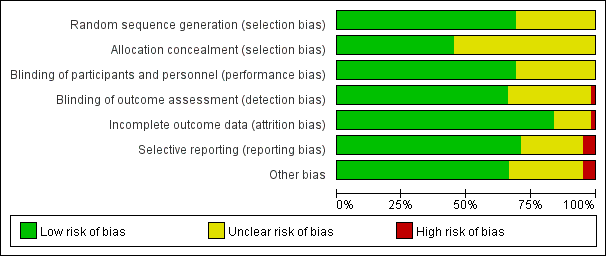 5.2 Risk of bias table: it shows the distribution of judgments (Yes, No, Unclear) across studies for each risk of bias entryAppendix 6Direct comparison of drugs for preventing sore throat after endotracheal intubation(a) Direct comparison of drugs for preventing sore throat after endotracheal intubation 0-1h.(c) Direct comparison of drugs for preventing sore throat after endotracheal intubation 4-6h.Appendix 7Contribution plot for postoperative sore throat after tracheal intubation  (a)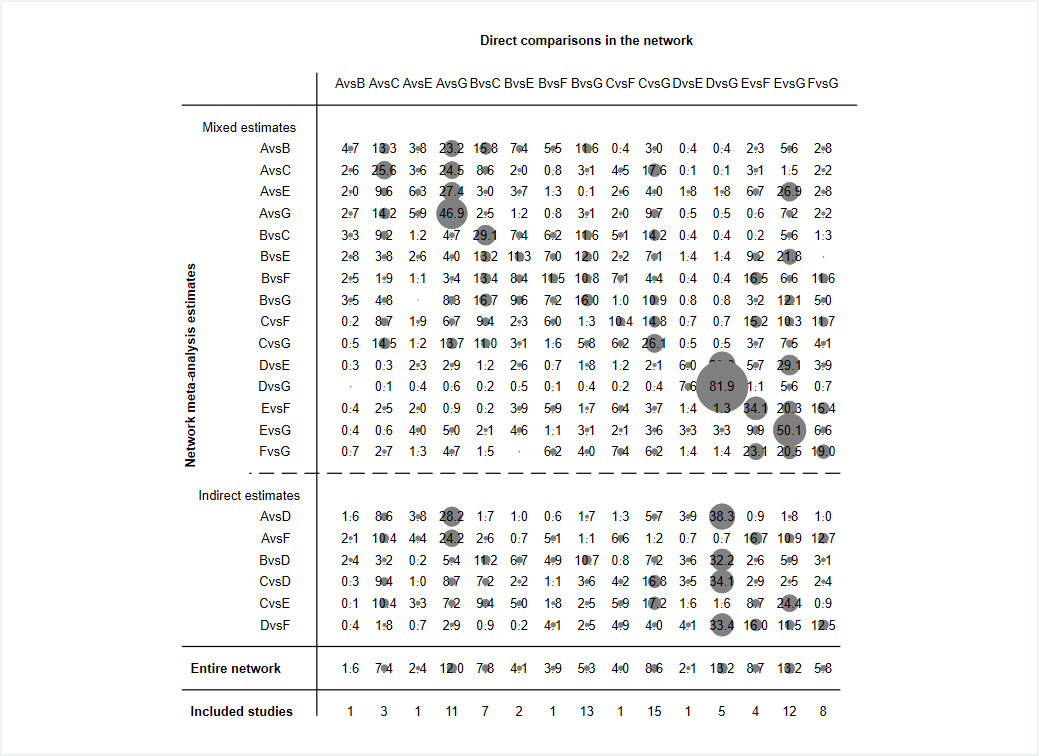 Note: 0-1h Contribution plot for postoperative sore throat after tracheal intubation. The size of the squares is proportional to the contribution percentage of the column-defining direct comparison to the row-defining network estimate. A= NSAIDs, B= Corticosteroid, C= Lidocaine, D= Glycyrrhiza, E= Ketamine, F= Magnesium, G= Placebo(b) 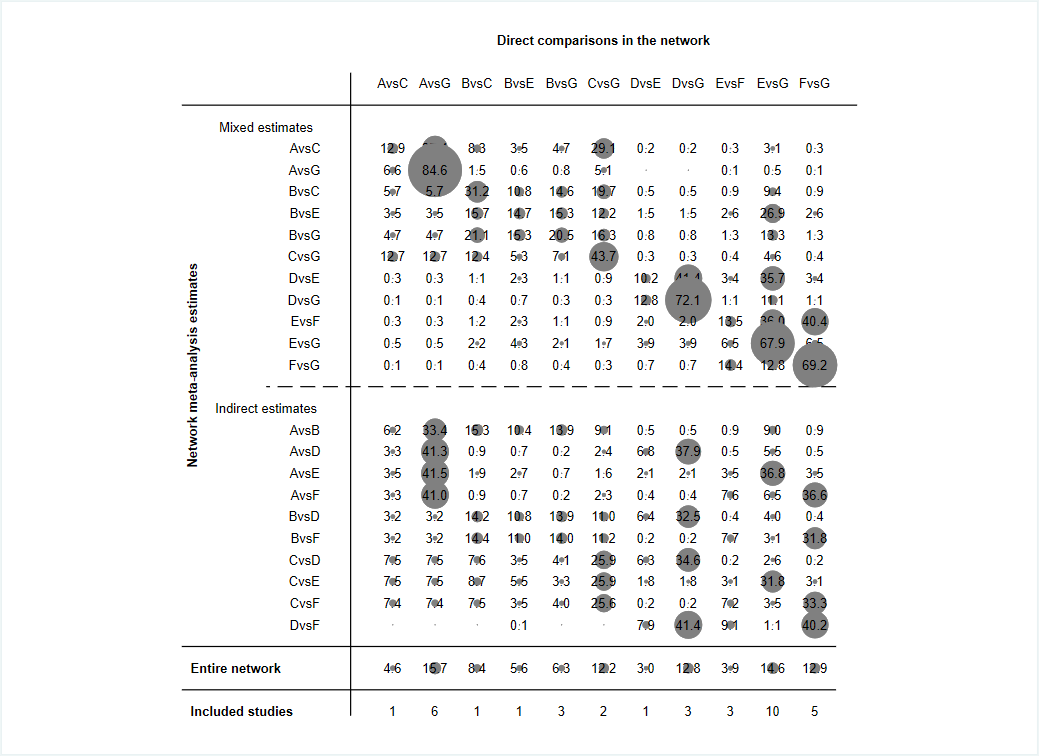 Note: 2-3h Contribution plot for postoperative sore throat after tracheal intubation. The size of the squares is proportional to the contribution percentage of the column-defining direct comparison to the row-defining network estimate. A= NSAIDs, B= Corticosteroid, C= Lidocaine, D= Glycyrrhiza, E= Ketamine, F= Magnesium, G= Placebo(c)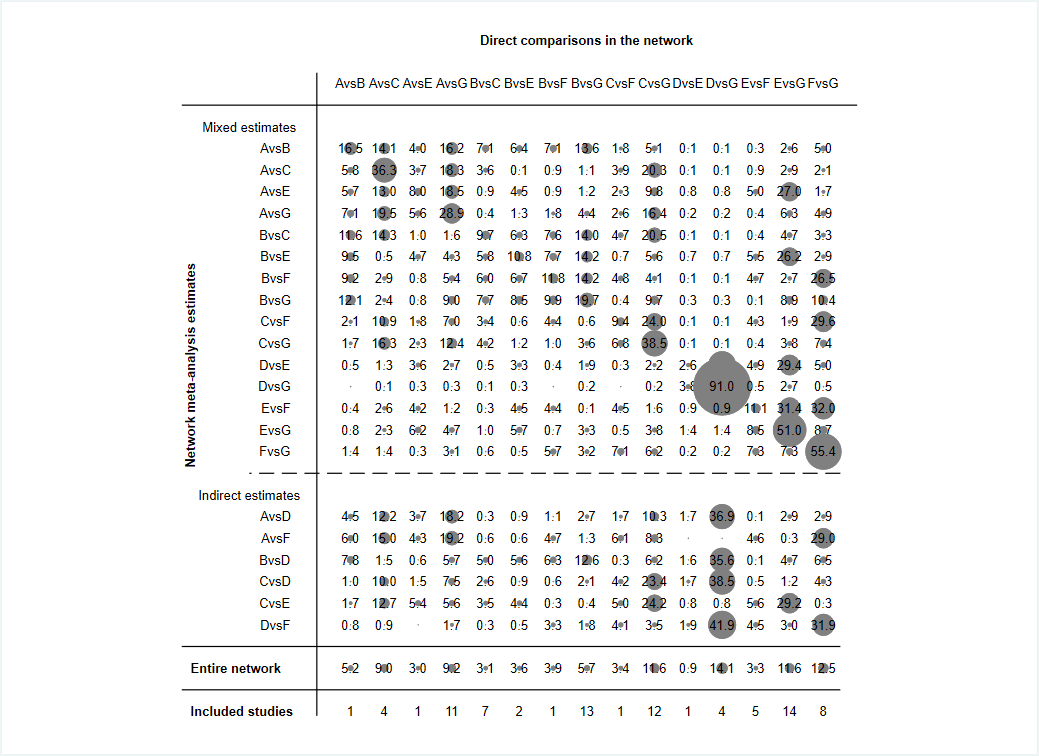 Note: 4-6h Contribution plot for postoperative sore throat after tracheal intubation. The size of the squares is proportional to the contribution percentage of the column-defining direct comparison to the row-defining network estimate.A= NSAIDs, B= Corticosteroid, C= Lidocaine, D= Glycyrrhiza, E= Ketamine, F= Magnesium, G= Placebo(d)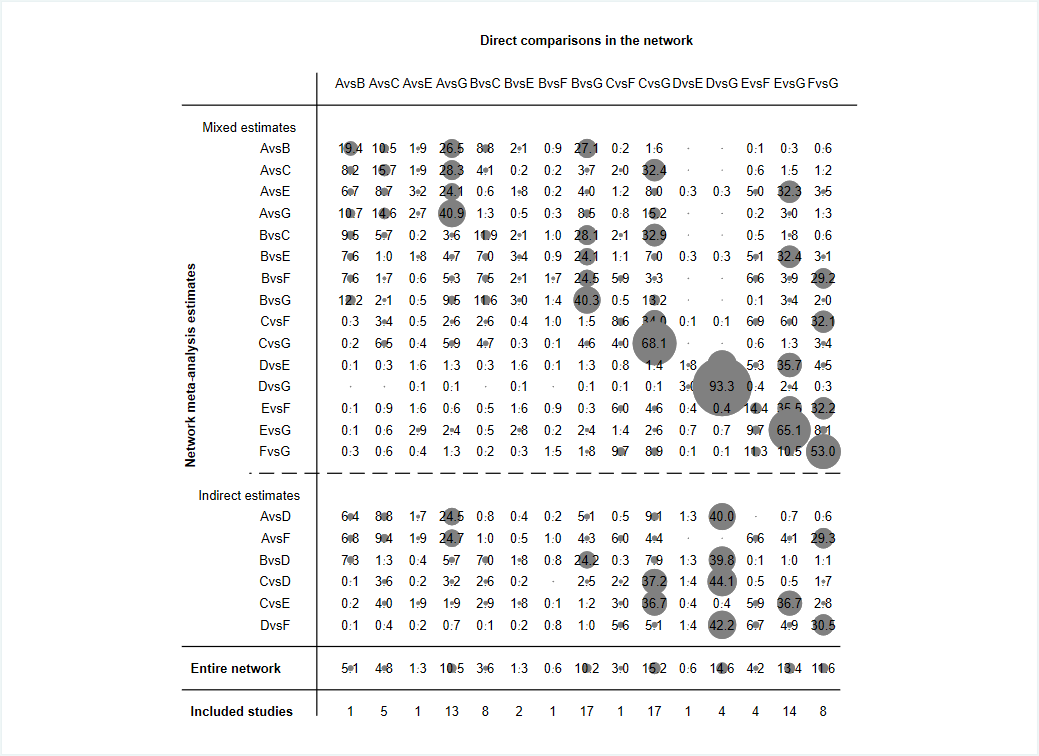 Note: 24h Contribution plot for postoperative sore throat after tracheal intubation. The size of the squares is proportional to the contribution percentage of the column-defining direct comparison to the row-defining network estimate. A= NSAIDs, B= Corticosteroid, C= Lidocaine, D= Glycyrrhiza, E= Ketamine, F= Magnesium, G= PlaceboAppendix 8Plots of cumulative ranking probability on the impact of postoperative sore throat after tracheal intubation (SUCRA)8.1 SUCRA: surface under the cumulative ranking curve. (a) 0-1h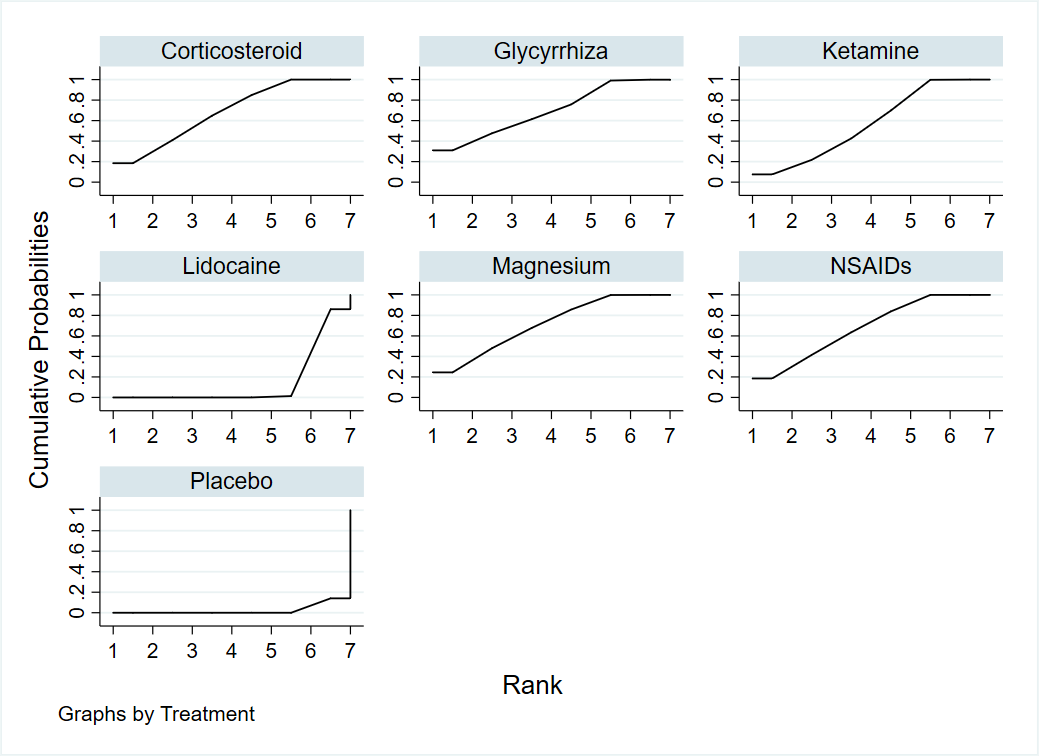 Note: Ranking: the probability of being the best, the second best, or the third best treatment, and so on, among the 7 comparisons. SUCRA: surface under the cumulative ranking curve.  (b) 2-3h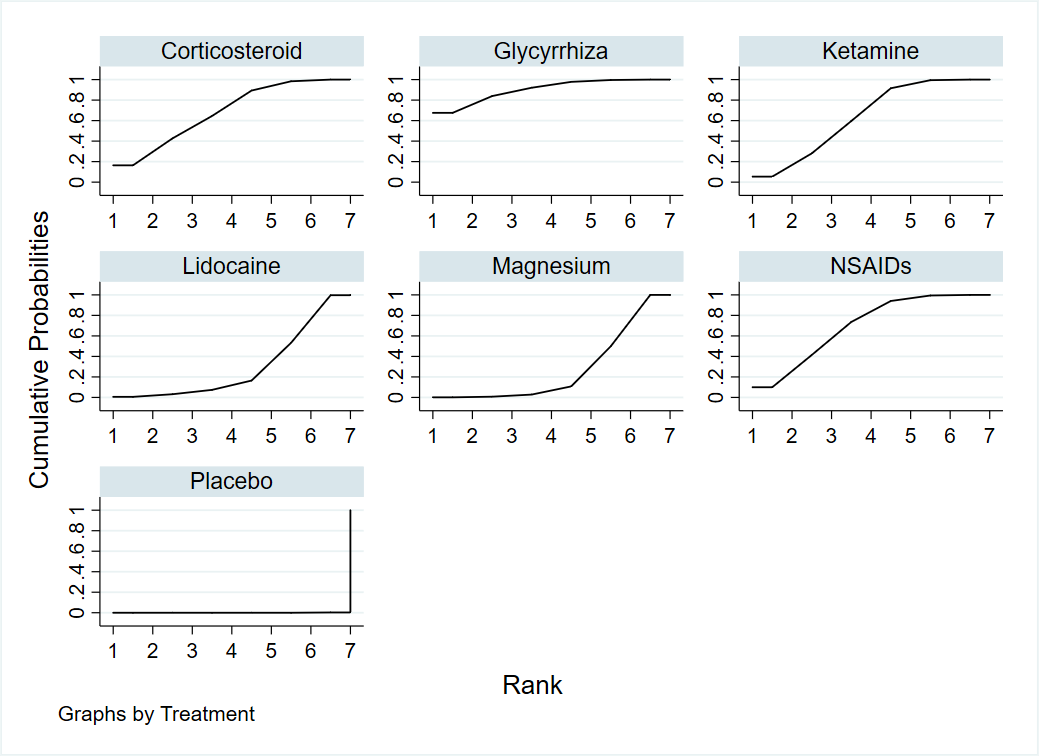 Note: Ranking: the probability of being the best, the second best, or the third best treatment, and so on, among the 7 comparisons. SUCRA: surface under the cumulative ranking curve. (c) 4-6h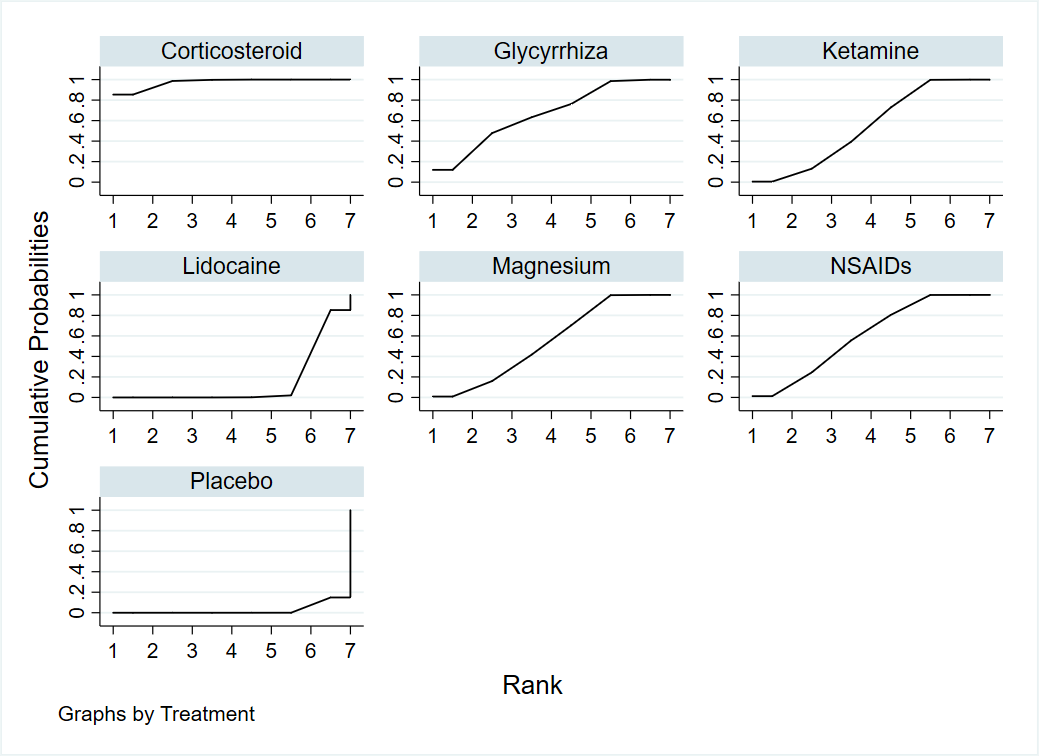 Note: Ranking: the probability of being the best, the second best, or the third best treatment, and so on, among the 7 comparisons. SUCRA: surface under the cumulative ranking curve.  (d) 24h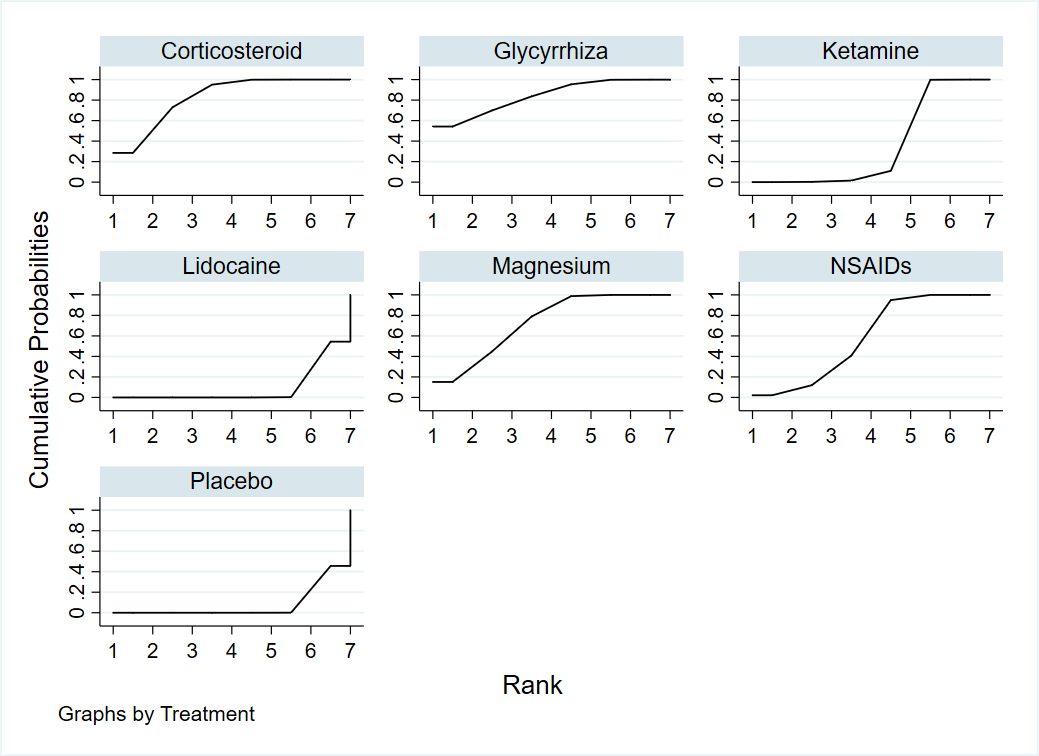 Note: Ranking: the probability of being the best, the second best, or the third best treatment, and so on, among the 7 comparisons. SUCRA: surface under the cumulative ranking curve. 8.2 Ranking probability of different drugs on postoperative sore throat after tracheal intubationNote: Ranking probability of different drugs on postoperative sore throat after tracheal intubation. Ranking: the probability of being the best, the second best, or the third best treatment, and so on, among all treatments. Rank 1 is the best, and Rank N is the worst.  Appendix 9Assessment of transitivity (a)Assessments of transition results on six drugs to prevent postoperatively sore throat performed 0-1h after operation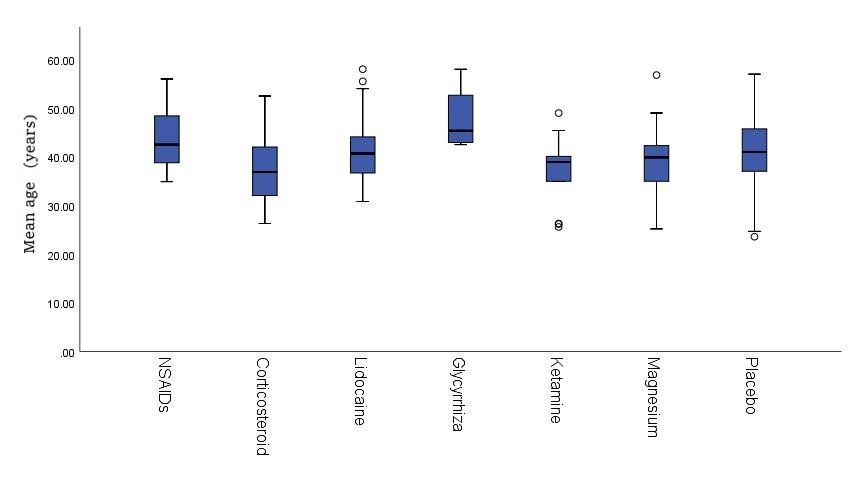 Note: The ordinate represents the mean age, and the abscissa represents each of the seven interventions.(b)Assessments of transition results on six drugs to prevent postoperatively sore throat performed 2-3h after operation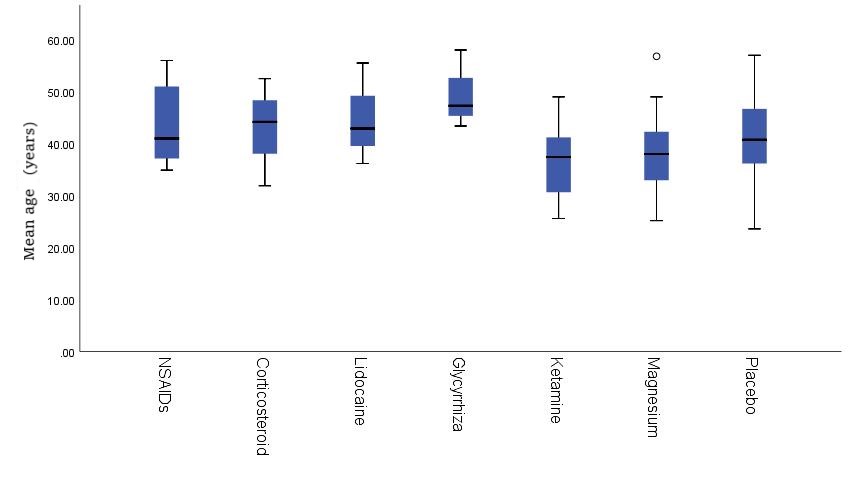 Note: The ordinate represents the mean age, and the abscissa represents each of the seven interventions.(c)Assessments of transition results on six drugs preventing postoperative sore throat performed 4-6h after operation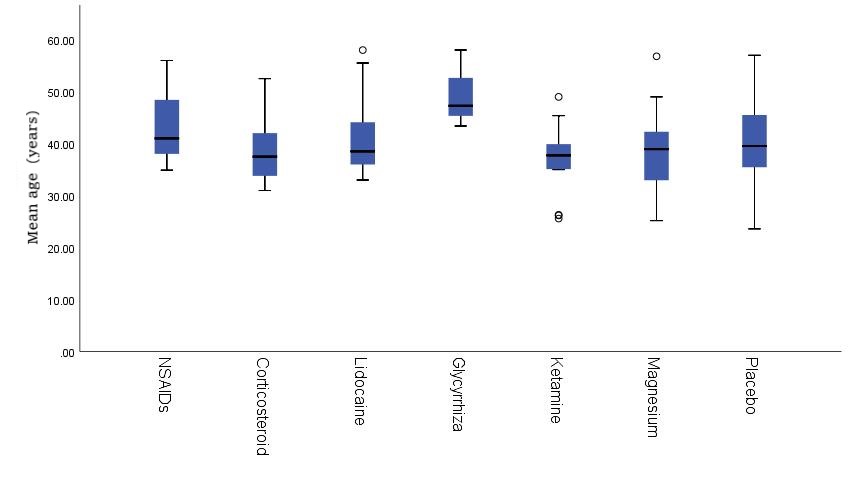 Note: The ordinate represents the mean age, and the abscissa represents each of the seven interventions.(d) Assessments of transition results on six drugs to prevent postoperatively sore throat performed 24h after operation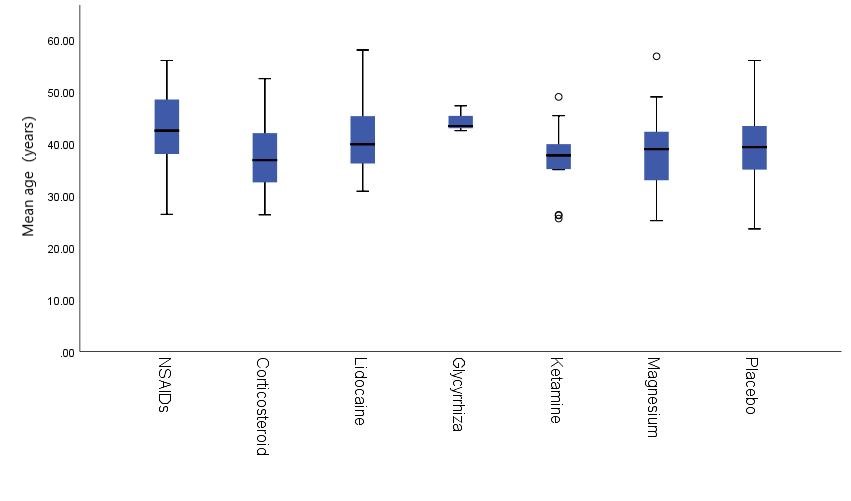 Note: The ordinate represents the mean age, and the abscissa represents each of the seven interventions.Examination of possible effective modifiers indicated that age was evenly distributed across the comparisons but not baseline severity.Appendix 10Assessment of inconsistency results: local and from the node-splitting model 10.1 Evaluation of the local inconsistency: forest plots of inconsistency check for all closed loops in the network(a)  0-1h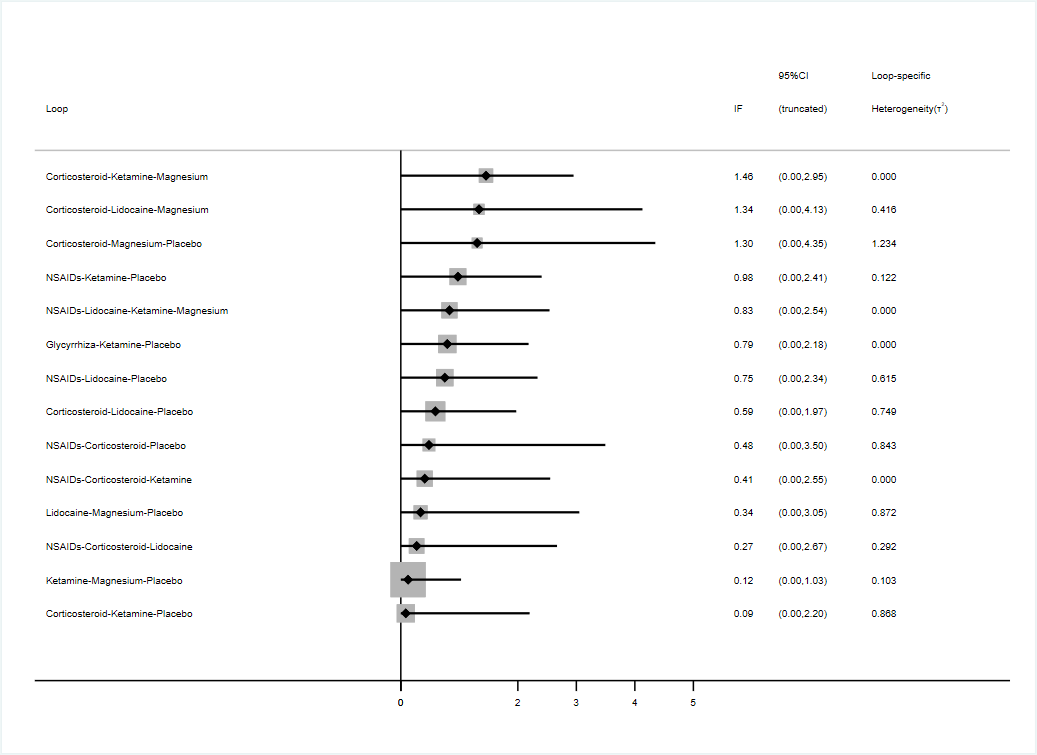 Note: Calculation of the Inconsistency Factor (IF) for each loop is based on loop specific approach. The IF 95% CI of each loop includes 0, indicating that the loop is consistent. Test for local inconsistency showed that all loops were  consistent within 0-1h.(b) 2-3h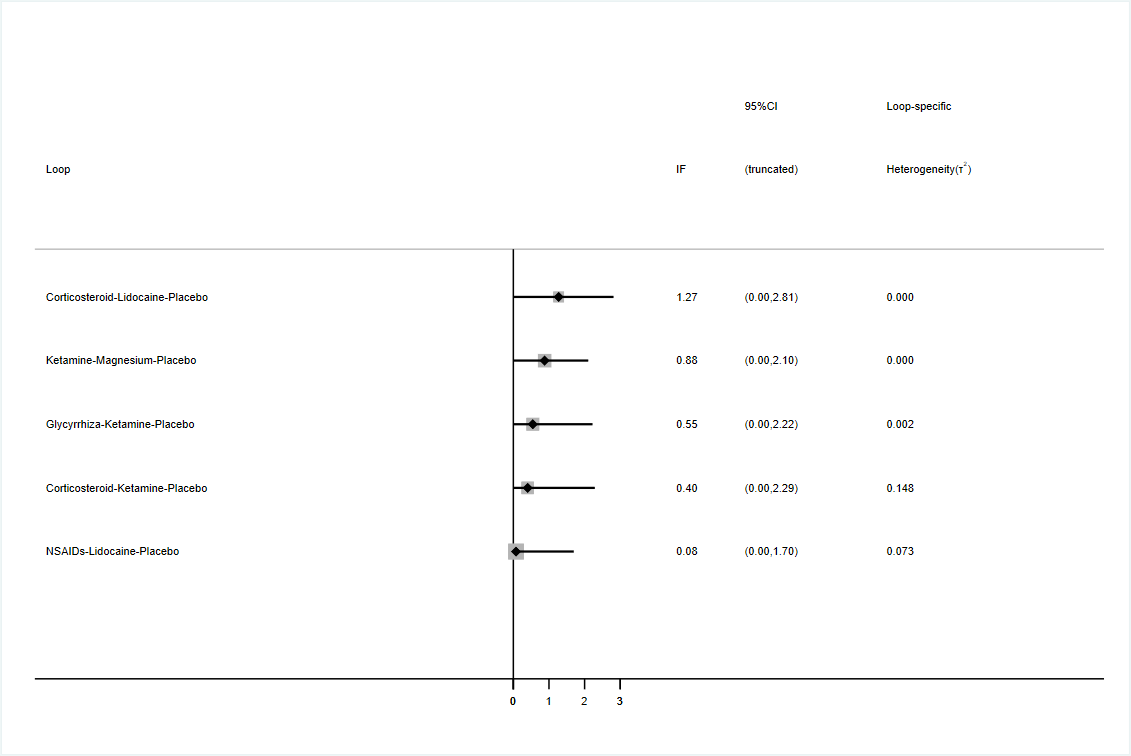 Note: Calculation of the Inconsistency Factor (IF) for each loop is based on loop specific approach. The IF 95% CI of each loop includes 0, indicating that the loop is consistent. Test for local inconsistency showed that all loops were  consistent within 2-3h.(c) 4-6h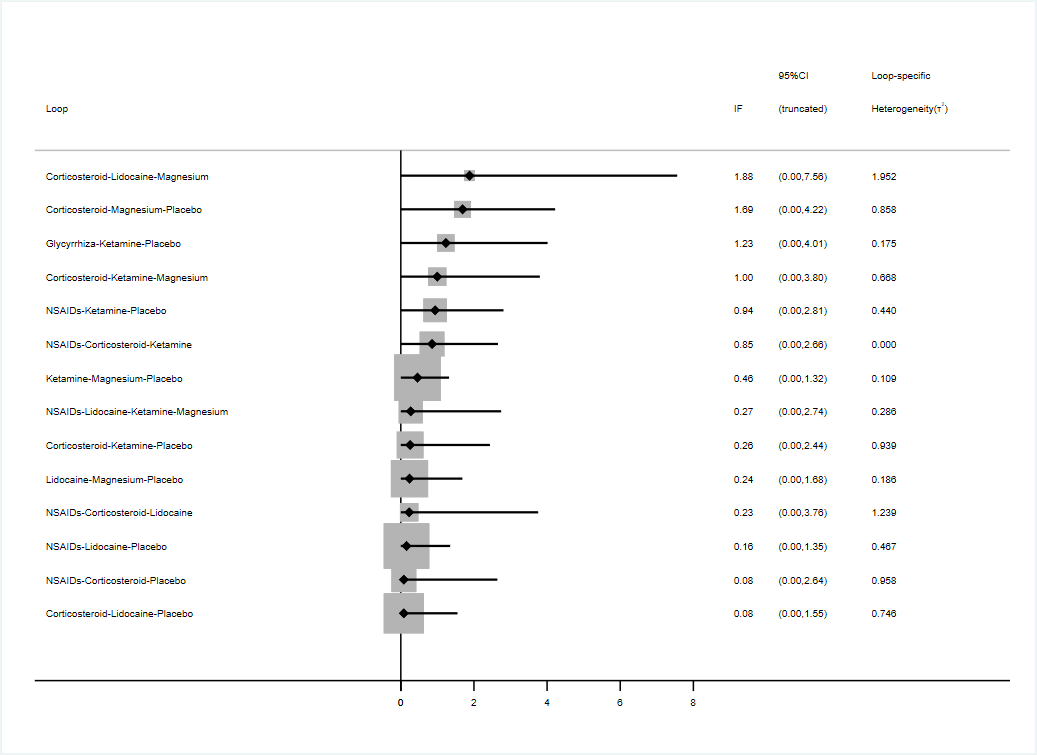 Note: Calculation of the Inconsistency Factor (IF) for each loop is based on loop specific approach. The IF 95% CI of each loop includes 0, indicating that the loop is consistent. Test for local inconsistency showed that all loops were  consistent within 4-6h.(d) 24h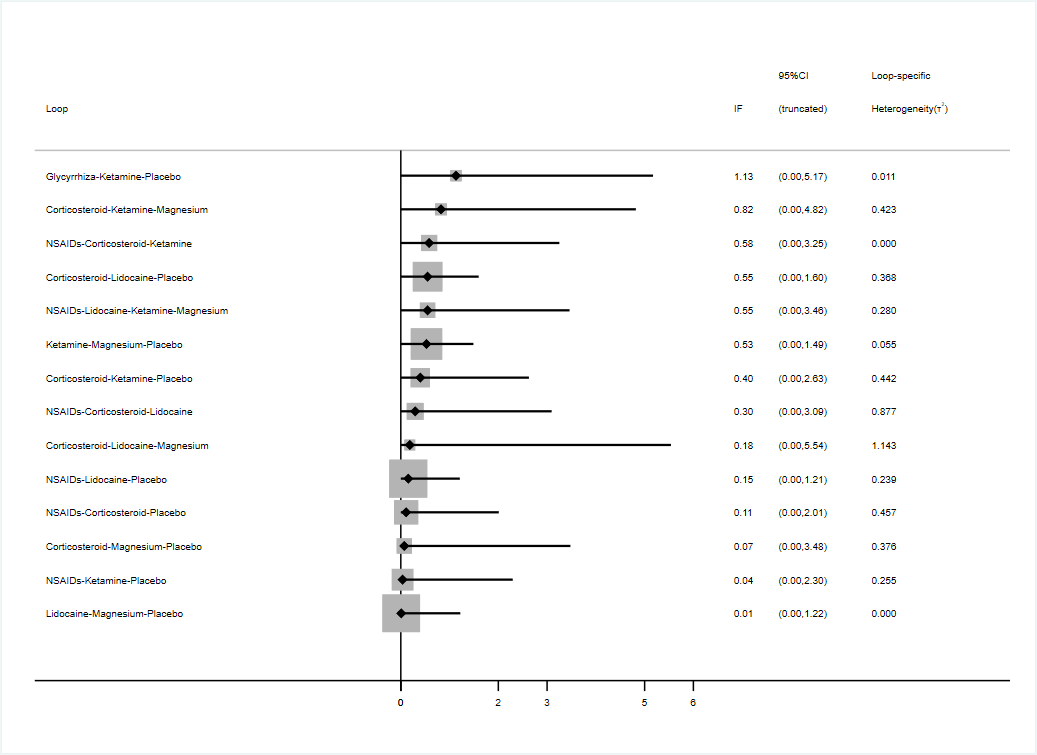 Note: Calculation of the Inconsistency Factor (IF) for each loop is based on loop specific approach. The IF 95% CI of each loop includes 0, indicating that the loop is consistent. Test for local inconsistency showed that all loops were  consistent at 24h.10.2 Evaluation of the inconsistency by node-splitting model (a) 0-1hNote: The node splitting method was used to assess model inconsistency by separating evidence into indirect and direct categories and then the P values were calculated. The consistency model was used when the P value of the node-splitting analysis is greater than 0.05. (b) 2-3hNote: The node splitting method was used to assess model inconsistency by separating evidence into indirect and direct categories and then the P values were calculated. The consistency model was used when the P value of the node-splitting analysis is greater than 0.05. (c) 4-6hNote: The node splitting method was used to assess model inconsistency by separating evidence into indirect and direct categories and then the P values were calculated. The consistency model was used when the P value of the node-splitting analysis is greater than 0.05. (d) 24hNote: The node splitting method was used to assess model inconsistency by separating evidence into indirect and direct categories and then the P values were calculated. The consistency model was used when the P value of the node-splitting analysis is greater than 0.05. Appendix 11Predictive intervals plot for postoperative sore throat after tracheal intubation 0-1h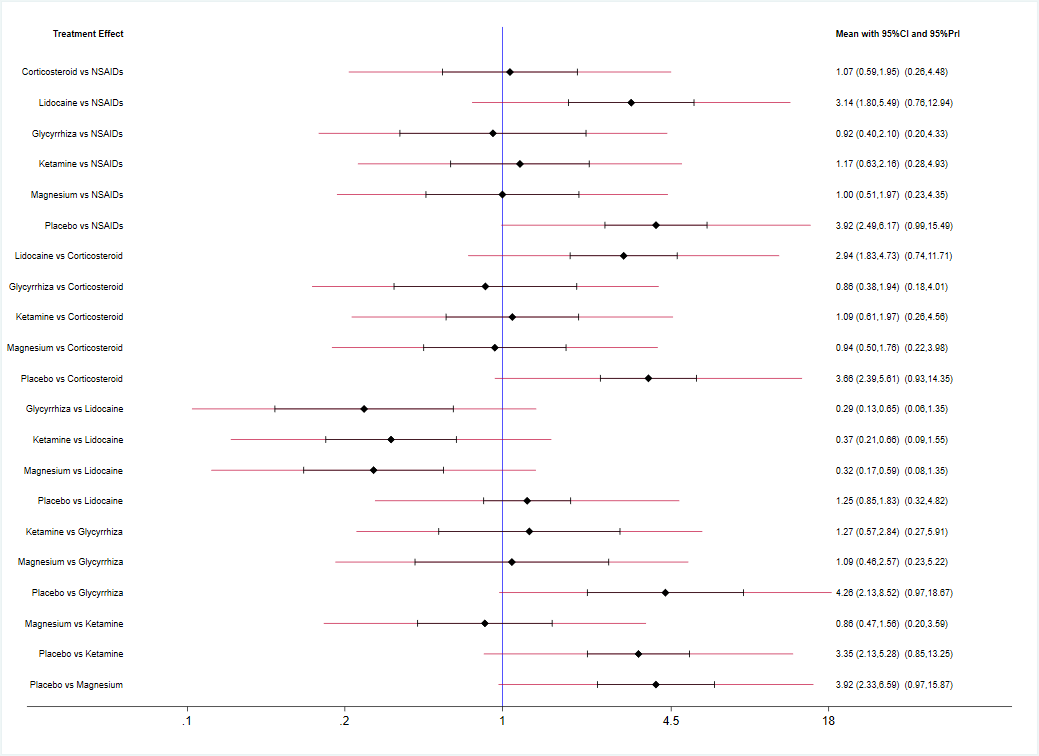 Note: The graph presents the network estimates for all pairwise comparisons. The length of the red lines represent the predictive intervals. Black lines terminating in vertical bars represent the credible intervals.2-3h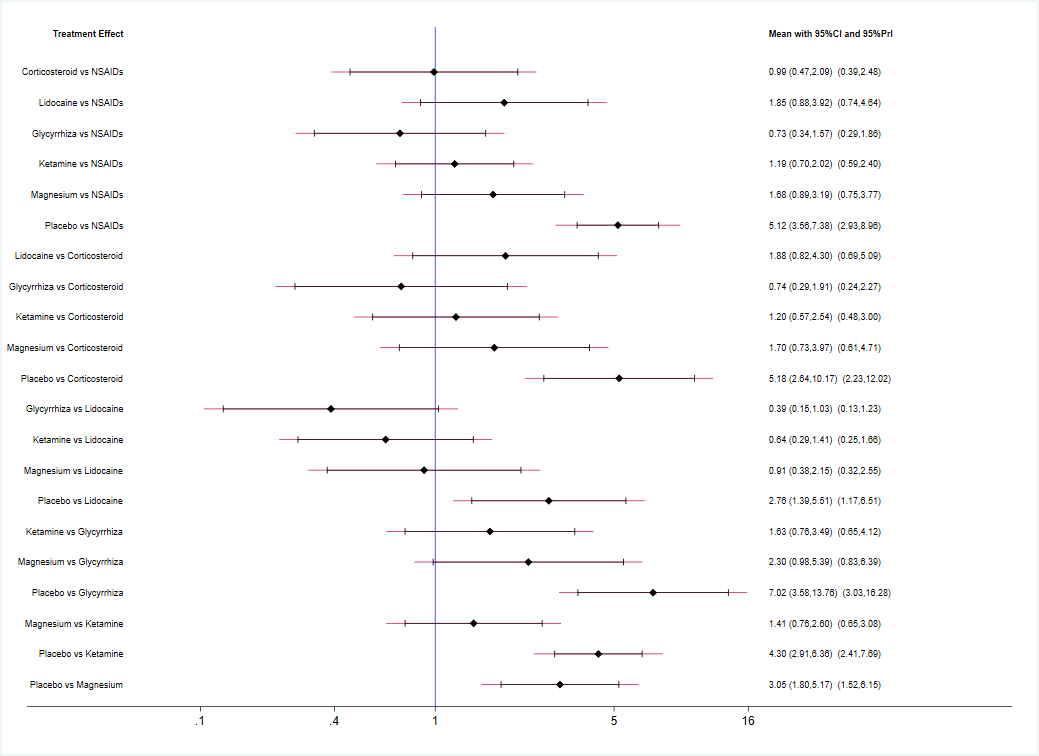 Note: The graph presents the network estimates for all pairwise comparisons. The length of the red lines represent the predictive intervals. Black lines terminating in vertical bars represent the credible intervals.4-6h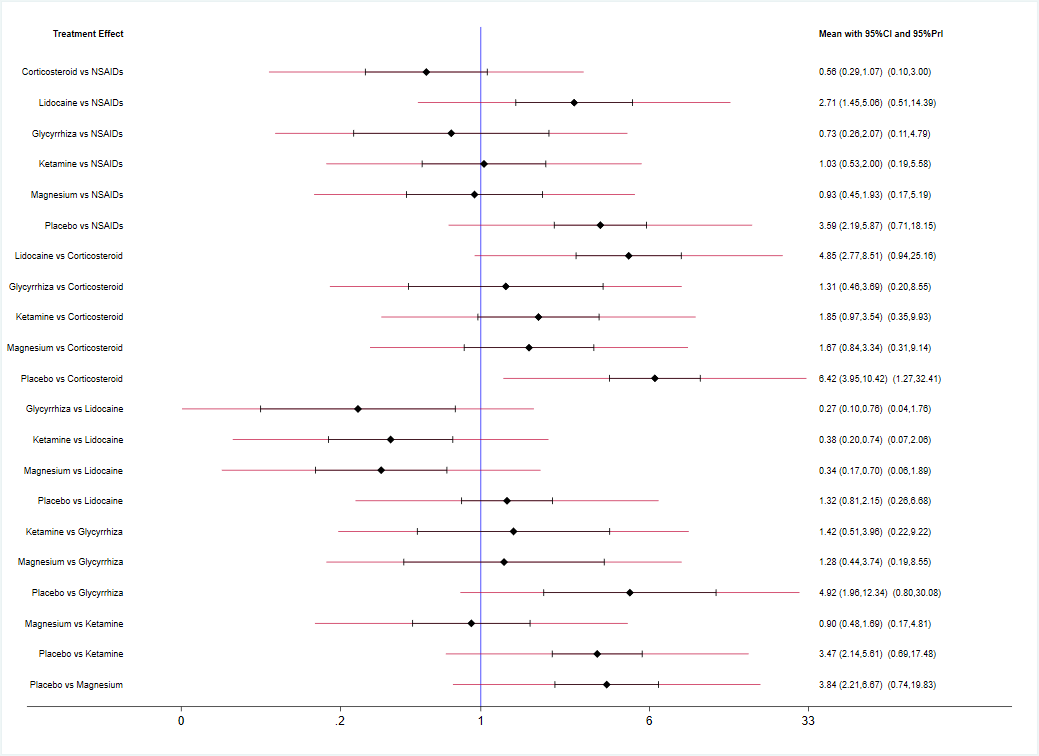 Note: The graph presents the network estimates for all pairwise comparisons. The length of the red lines represent the predictive intervals. Black lines terminating in vertical bars represent the credible intervals.24h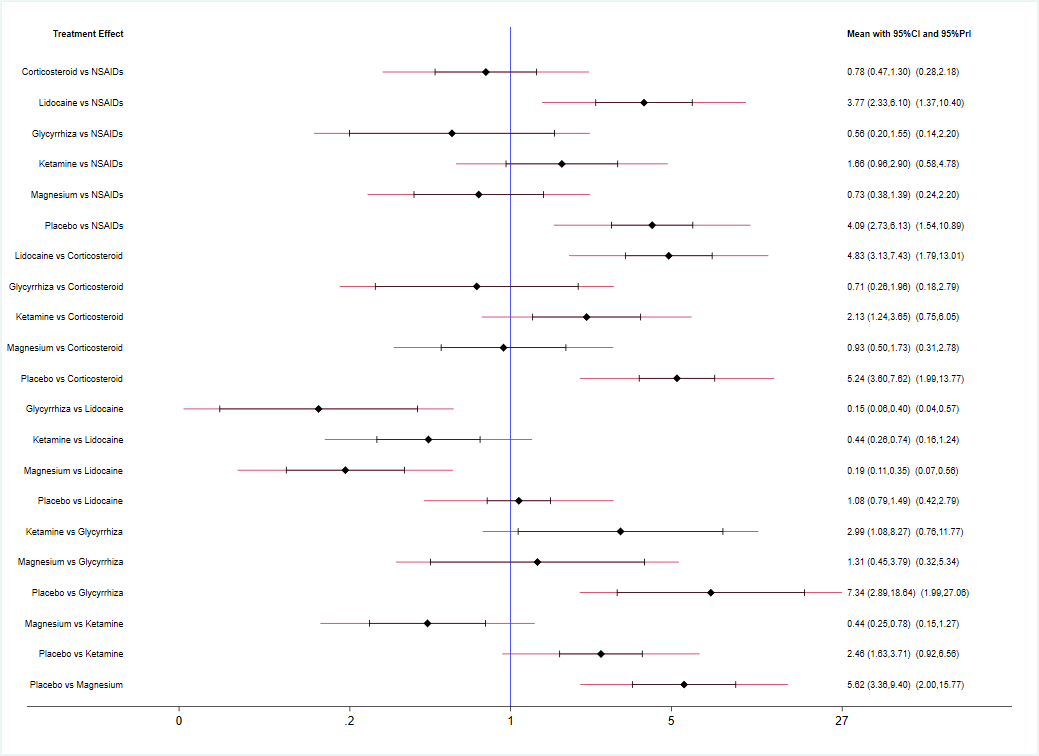 Note: The graph presents the network estimates for all pairwise comparisons. The length of the red lines represent the predictive intervals. Black lines terminating in vertical bars represent the credible intervals.Appendix 12Comparison-adjusted funnel plot for postoperative sore throat after tracheal intubation （a）Comparison-adjusted funnel plot for 0-1h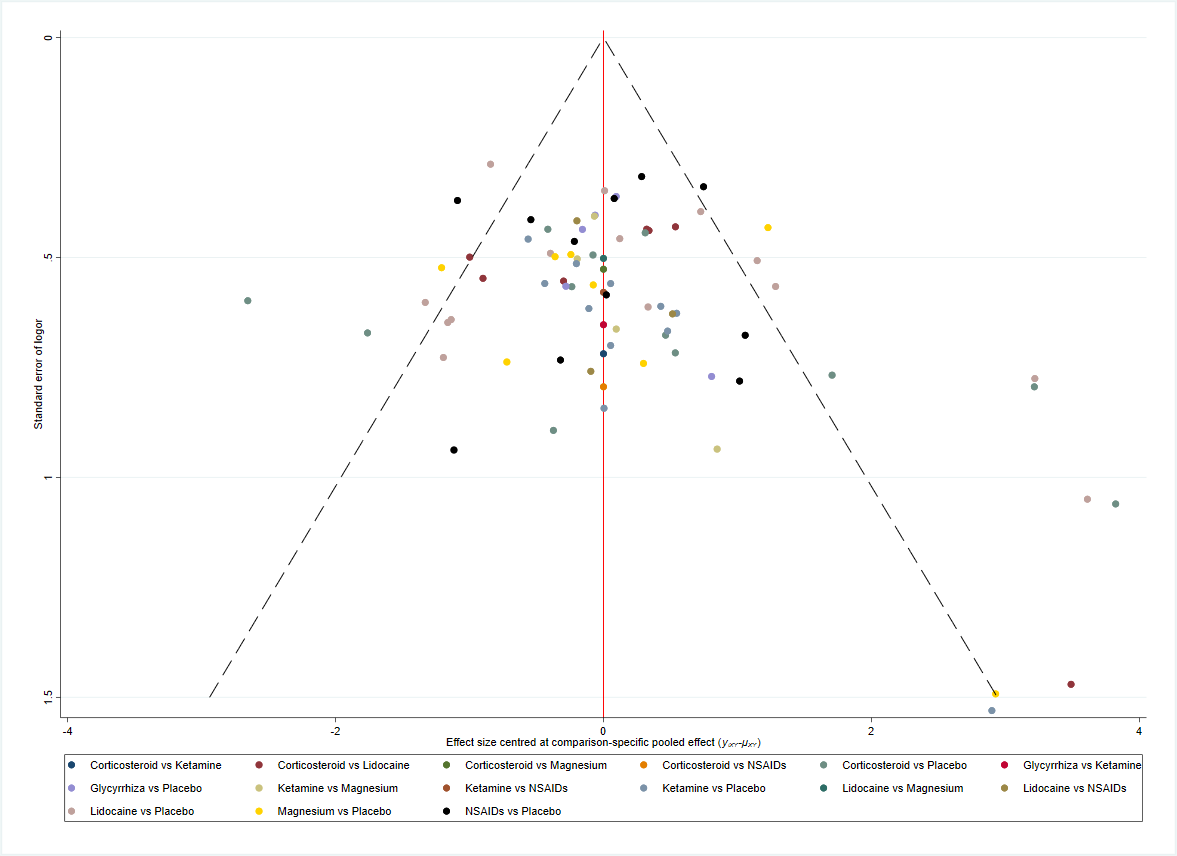 Note: Funnel plot for 0-1h was relatively symmetric, which didn’t show  significant publication bias in our studies. 2-3h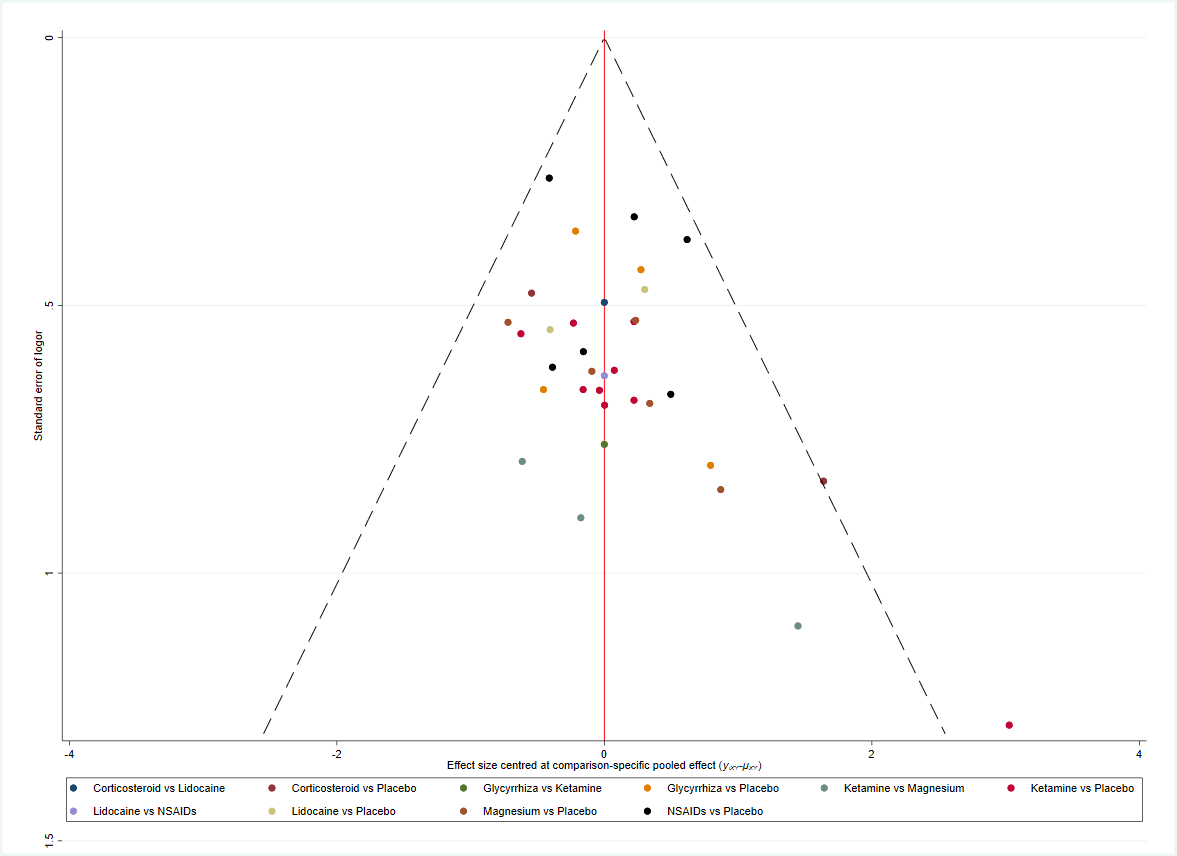 Note: Funnel plot for 2-3h was relatively symmetric, which didn’t show  significant publication bias in our studies.（c）4-6h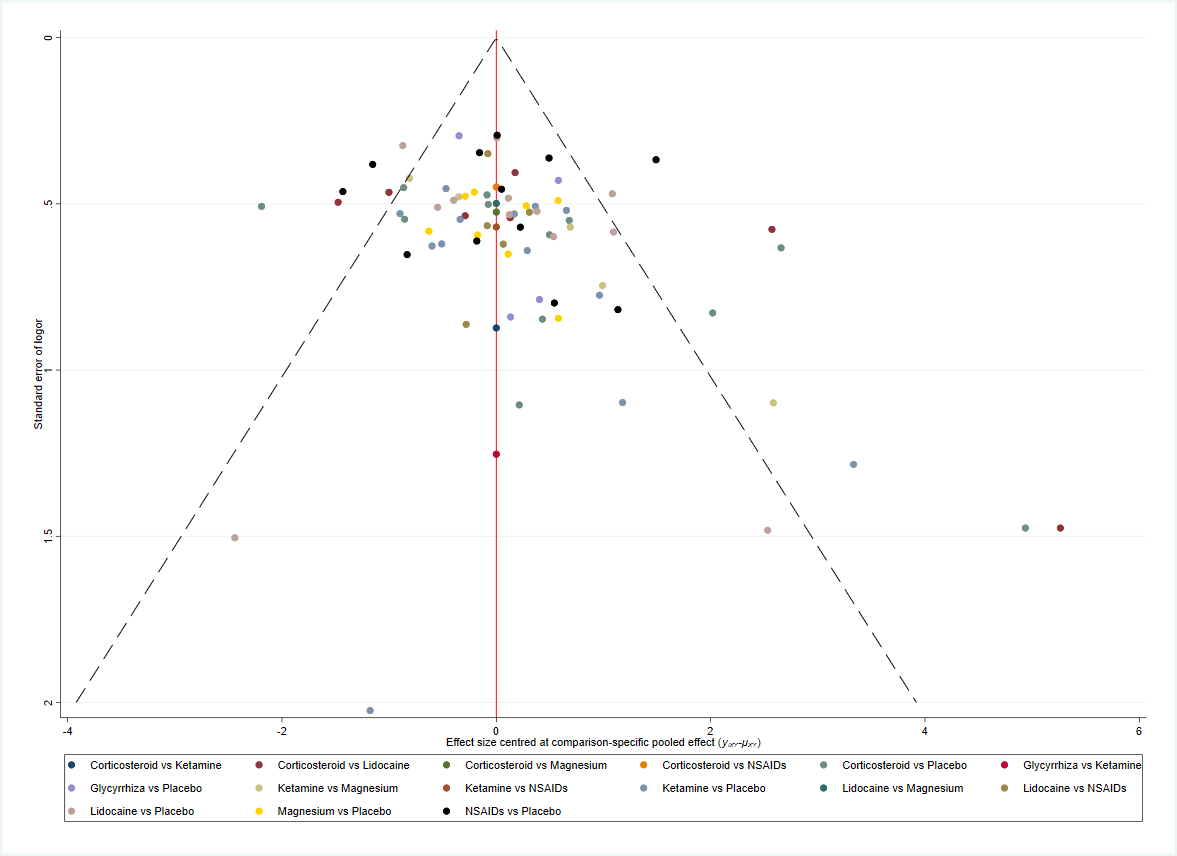 Note: Funnel plot for 4-6h was relatively symmetric, which didn’t show  significant publication bias in our studies.(d)24h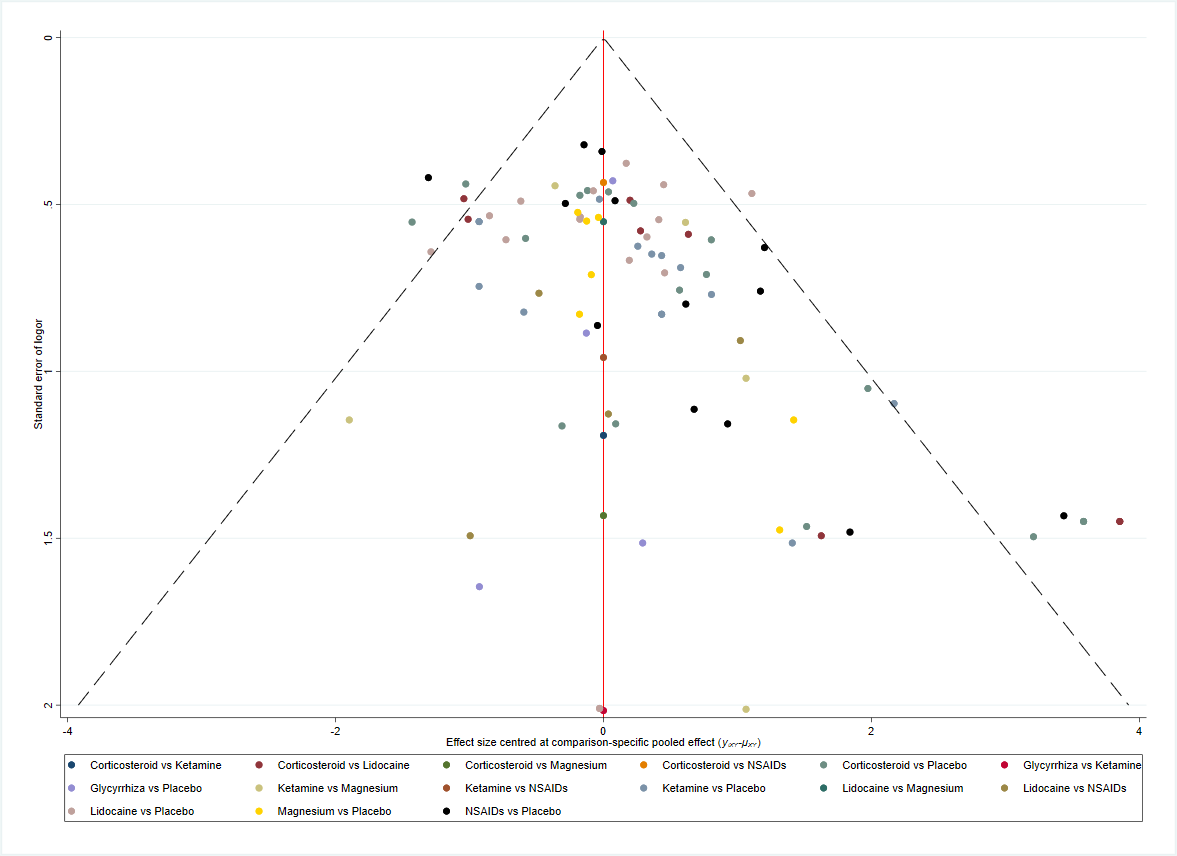 Note: Funnel plot for 24h was relatively symmetric, which didn’t show  significant publication bias in our studies.Appendix 13 Contribution summary of the risk of bias assessments 13.1 Summary of the risk of bias assessments for direct comparisons included in the meta-analysis on postoperative sore throat.(a) 0-1hNote: Summary of the risk of bias assessments for direct comparisons included in the meta-analysis on postoperative sore throat in 0-1h.(b) 2-3hNote: Summary of the risk of bias assessments for direct comparisons included in the meta-analysis on postoperative sore throat in 2-3h.(c) 4-6hNote: Summary of the risk of bias assessments for direct comparisons included in the meta-analysis on postoperative sore throat in 4-6h.(d)24hNote: Summary of the risk of bias assessments for any direct comparisons included in the meta-analysis on postoperative sore throat at 24h.13.2 The contribution of direct comparisons to mixed or indirect comparisons by the risk of bias classification on postoperative sore throat(a) 0-1hNote: Reference Contribution plot for postoperative sore throat after tracheal intubation (Appendix 7), the contribution of direct comparisons to mixed or indirect comparisons by the risk of bias classification on postoperative sore throat in 0-1h.(b) 2-3hNote: Reference Contribution plot for postoperative sore throat after tracheal intubation (Appendix 7), the contribution of direct comparisons to mixed or indirect comparisons by the risk of bias classification on postoperative sore throat in 2-3h.(c) 4-6hNote: Reference Contribution plot for postoperative sore throat after tracheal intubation (Appendix 7), the contribution of direct comparisons to mixed or indirect comparisons by the risk of bias classification on postoperative sore throat in 4-6h.(d)24hNote: Reference Contribution plot for postoperative sore throat after tracheal intubation (Appendix 7), the contribution of direct comparisons to mixed or indirect comparisons by the risk of bias classification on postoperative sore throat at 24h.Appendix 14Evaluation of the quality of the evidence using GRADE framework for postoperative sore throatTable of reasons for downgrading (1) Study limitations: We downgraded by one level when the contributions from low RoB comparisons were less than 30% and contributiions from moderate RoB comparisons were greater than 70%. (2) Imprecision: We considered a clinically meaningful threshold for OR to be 0.80 or 1.25 and downgraded the estimate if the OR point estimate is 1 or more and the lower limit of its CrI is below 0.80; or if the OR point estimate is less than 1 and the upper limit of its CrI is above 1.25. (3) Inconsistency: We rated two concepts, heterogeneity and incoherence (inconsistency), in this domain. For the heterogeneity, we looked at the I². For the inconsistency, we looked at the results of node-splitting and we downgraded the comparisons with significant inconsistency (p<0.10)(4) Indirectness: We have assured transitivity in our network by limiting the included studies to local applications. However, we downgraded singly-connected nodes for indirectness because that the evaluation of transitivity for such nodes is unclear. (5) Publication bias: The comparison-adjusted funnel plot was not suggestive of funnel plot asymmetry. We managed to retrieve supplementary and unpublished information included in the available systematic reviews and network meta-analyses, and we are confident that we have collected all available information from clinical trial registries.14-a. Evaluation of the quality of the evidence using GRADE framework for postoperative sore throat in 0-1h.b. Evaluation of the quality of the evidence using GRADE framework for postoperative sore throat in 2-3h.14-c. Evaluation of the quality of evidence using GRADE framework for Postoperative sore throat in 4-6h.14-d. Evaluation of the quality of the evidence using GRADE framework for postoperative sore throat 24h.Section/TopicItem #Checklist ItemReported on Page #TITLETitle1Identify the report as a systematic review incorporating a network meta-analysis (or related form of meta-analysis). 1ABSTRACTStructured summary 2Provide a structured summary including, as applicable: Background: main objectivesMethods: data sources; study eligibility criteria, participants, and interventions; study appraisal; and synthesis methods, such as network meta-analysis. Results: number of studies and participants identified; summary estimates with corresponding confidence/credible intervals; treatment rankings may also be discussed. Authors may choose to summarize pairwise comparisons against a chosen treatment included in their analyses for brevity.Discussion/Conclusions: limitations; conclusions and implications of findings.Other: primary source of funding; systematic review registration number with registry name.3-5INTRODUCTIONRationale 3Describe the rationale for the review in the context of what is already known, including mention of why a network meta-analysis has been conducted. 6Objectives 4Provide an explicit statement of questions being addressed, with reference to participants, interventions, comparisons, outcomes, and study design (PICOS). 6-7METHODSProtocol and registration 5Indicate whether a review protocol exists and if and where it can be accessed (e.g., Web address); and, if available, provide registration information, including registration number. 7Eligibility criteria 6Specify study characteristics (e.g., PICOS, length of follow-up) and report characteristics (e.g., years considered, language, publication status) used as criteria for eligibility, giving rationale. Clearly describe eligible treatments included in the treatment network, and note whether any have been clustered or merged into the same node (with justification). 7-8, Appendix 4Information sources 7Describe all information sources (e.g., databases with dates of coverage, contact with study authors to identify additional studies) in the search and date last searched. 7-8, Appendix 2Search 8Present full electronic search strategy for at least one database, including any limits used, such that it could be repeated. 7-8, Appendix 2Study selection 9State the process for selecting studies (i.e., screening, eligibility, included in systematic review, and, if applicable, included in the meta-analysis). 8, Appendix 3Data collection process 10Describe method of data extraction from reports (e.g., piloted forms, independently, in duplicate) and any processes for obtaining and confirming data from investigators. 8Data items 11List and define all variables for which data were sought (e.g., PICOS, funding sources) and any assumptions and simplifications made. 9Geometry of the networkS1Describe methods used to explore the geometry of the treatment network under study and potential biases related to it. This should include how the evidence base has been graphically summarized for presentation, and what characteristics were compiled and used to describe the evidence base to readers.10Risk of bias within individual studies 12Describe methods used for assessing risk of bias of individual studies (including specification of whether this was done at the study or outcome level), and how this information is to be used in any data synthesis. 11Summary measures 13State the principal summary measures (e.g., risk ratio, difference in means). Also describe the use of additional summary measures assessed, such as treatment rankings and surface under the cumulative ranking curve (SUCRA) values, as well as modified approaches used to present summary findings from meta-analyses.10-11Planned methods of analysis14Describe the methods of handling data and combining results of studies for each network meta-analysis. This should include, but not be limited to:  Handling of multi-arm trials;Selection of variance structure;Selection of prior distributions in Bayesian analyses; and Assessment of model fit. 10-11Assessment of InconsistencyS2Describe the statistical methods used to evaluate the agreement of direct and indirect evidence in the treatment network(s) studied. Describe efforts taken to address its presence when found.11Risk of bias across studies 15Specify any assessment of risk of bias that may affect the cumulative evidence (e.g., publication bias, selective reporting within studies). 11Additional analyses 16Describe methods of additional analyses if done, indicating which were pre-specified. This may include, but not be limited to, the following: Sensitivity or subgroup analyses;Meta-regression analyses; Alternative formulations of the treatment network; andUse of alternative prior distributions for Bayesian analyses (if applicable). 9-11RESULTS†Study selection 17Give numbers of studies screened, assessed for eligibility, and included in the review, with reasons for exclusions at each stage, ideally with a flow diagram. 12, Figure 1, Appendix 3Presentation of network structureS3Provide a network graph of the included studies to enable visualization of the geometry of the treatment network. 12, Figure 2Summary of network geometryS4Provide a brief overview of characteristics of the treatment network. This may include commentary on the abundance of trials and randomized patients for the different interventions and pairwise comparisons in the network, gaps of evidence in the treatment network, and potential biases reflected by the network structure.12, Figure 2, Appendix 4, Appendix 9Study characteristics 18For each study, present characteristics for which data were extracted (e.g., study size, PICOS, follow-up period) and provide the citations. 13, Appendix 4Risk of bias within studies 19Present data on risk of bias of each study and, if available, any outcome level assessment. 18, Appendix 5Results of individual studies 20For all outcomes considered (benefits or harms), present, for each study: 1) simple summary data for each intervention group, and 2) effect estimates and confidence intervals. Modified approaches may be needed to deal with information from larger networks.14, Figure 3Synthesis of results 21Present results of each meta-analysis done, including confidence/credible intervals. In larger networks, authors may focus on comparisons versus a particular comparator (e.g. placebo or standard care), with full findings presented in an appendix. League tables and forest plots may be considered to summarize pairwise comparisons. If additional summary measures were explored (such as treatment rankings), these should also be presented.14-16, Figure 4, Figure 5, Appendix 6Exploration for inconsistencyS5Describe results from investigations of inconsistency. This may include such information as measures of model fit to compare consistency and inconsistency models, P values from statistical tests, or summary of inconsistency estimates from different parts of the treatment network.17-18, Appendix 7Appendix 8Risk of bias across studies 22Present results of any assessment of risk of bias across studies for the evidence base being studied. 18Results of additional analyses23Give results of additional analyses, if done (e.g., sensitivity or subgroup analyses, meta-regression analyses, alternative network geometries studied, alternative choice of prior distributions for Bayesian analyses, and so forth). 14-15, Appendix 10DISCUSSIONSummary of evidence 24Summarize the main findings, including the strength of evidence for each main outcome; consider their relevance to key groups (e.g., healthcare providers, users, and policy-makers). 19-22Limitations 25Discuss limitations at study and outcome level (e.g., risk of bias), and at review level (e.g., incomplete retrieval of identified research, reporting bias). Comment on the validity of the assumptions, such as transitivity and consistency. Comment on any concerns regarding network geometry (e.g., avoidance of certain comparisons).22-23Conclusions 26Provide a general interpretation of the results in the context of other evidence, and implications for future research. 24FUNDINGFunding 27Describe sources of funding for the systematic review and other support (e.g., supply of data); role of funders for the systematic review. This should also include information regarding whether funding has been received from manufacturers of treatments in the network and/or whether some of the authors are content experts with professional conflicts of interest that could affect use of treatments in the network.24Study/YearCountryAge/Mean AgeSample size（F%）ASA-PSETT Size(mm)DosageTime of application and frequencyModel of applicationSurgeyAgarwal,A 2006IndiaP:40.5±14.2              N1:45.7±15.9                    N2:39.3±13.8P:20                 N1:19                  N2:19I, II 7P:mineral water                 N1:tab aspirin 350 mg           N2: 15 mL of benzydamine hydrochloride (0.15%)30s after the arrival in the operation room/——Gargle for 30s——Agarwal,A 2009IndiaG:42.7±15.5     P:43.4±15.1G:20(4)           P:20(5）I, II M:8–8.5
F:7–7.5G:0.5 g licorice in 30ml water  P:30ml water  5 min before induction of anesthesia/——Gargle for 30s——Ahuja,V  2015IndiaK:42.6±15.1         P:40.1±13.2K:50(20)                  P:50(14)I, II M:8–8.5
F:7–7.5K:ketamine 50 mg+5ml salineP:5ml saline25 min before induction of anesthesia/——Nebulize for 15 min——Akram,A 2013PakistanC:35±11           P:32±12C:50(23)            P:50(26)I, II M:7.5
F:7.0C:Betamethasone gel 0.05%      P:Placebodotracheal intubation. At the time of induction of anesthesia/——Smear——Ashiwini 2018IndiaC:36.88±9.053        M:37.65±10.060 C:40(14)                  M:40(15)                   I, II M:8.0
F:7.0C:dexamethasone 8mg with 3ml of normal saline                  M:MgSo4 with 3ml of normal saline                                30 min before induction of anesthesia/——Nebulisation for 30 minElective surgeryAyoub,C 1998America——C:43                        P:44  I-III M:7.5
F:7.0C:0.05% betamethasome                  P:normal saline5 min before induction of anesthesia/——Smear——Banihashem,N 2015IranC:43.70±10.73  P:42.10±13.35                     C:30  (all female)                        P:30  (all female)I, II ——C:beclomethasome                  P:normal saline——/——SprayElective mastoidectomyBashir 2014PakistanC:33.6±3.2         P:32.2 ± 2.9C:100(37)                P:100(46)I, II ——C:beclomethasone                      P:no treatment30 min before induction of anesthesia/——Nebulisation for 30 min——Borazan,H 2012TurkeyM:38±7             P:41±9M:35(11)                P:35(10)I, II M:8.5
F:7.5M:magnesium lozenge         P:placebo30 min Preoperatively/——Sucking Elective orthopedic surgeryCanbay,O 2008TurkeyP:23.6                        K:25.6P:23                          K :23I, II M:8.0-9.0      F:7.0-8.0P:saline 30 ml                           K:ketamine 40 mg+saline 30 ml.30s after the arrival in the operation room/——GargleSeptorhinoplastyChang JE 2015KoreaN:55                   P:56N:46(15)                   P:46(16)——7.0-8.0N:benzydamine                      P:Placebo  ——/——Spray 3 puffs——Charan SD 2018India18-60K:100                     P:50I, II M:8–8.5
F:7–7.5K:ketamine+normal saline                       P:normal saline for 15 min preoperative/——nebulize ElectiveChari,VR 2016JapanN:39.53±10.10     L:39.53±10.10     P:38.25±10.77 N:30                   L:30                   P:30I, II ——N:benzydamine hydrochloride                    L:2% lignocaine gel                      P:normal saline——/——Smear——Dong 2015ChinaC:52.5±7.5           L:55.5±6.6            P:53.3±7.3  C:40(10)                  L:40(12)                   P:40(11)I, II ——C:1mg budesonide                                                 L:2% lidocaine                                                 P: no treatment30 min before induction of anesthesia/——Nebulisation for 20 minThoracic surgeryDoukumo, D 2011NigeriaL:42.40 ± 15.74  P:41.07 ± 12.29L:43(27)            P:43(28)I, II M: 8.0
F: 7.0L:2% lidocaine jelly                P:K-Y jelly——/——Smear——Fayyaz A，2017PakistanC:41.58±6.37            L:40.68±5.72C:60(6)                F:60(7)I, II ——C:betamethasone gel (0.05%)                                L: 4.0% lidocaine gel——/——Smear——Firza,I 2017Indonesia——K:26(20)                 N:26(17)I, II 7.0-7.5K:ketamine                                N:Benzydaminebefore induction of anesthesia/——Gargle for 60sElective surgeryFurqan,A 2016PakistanN:55.4±8.82         P:55.02±9.50N:50(8)                   P:50(9)————N:diclofenac sodium gel 2.0 % P:diclofenac sodium gel 2.0 %——/——SmearCABG surgeryGaikwad,S 2017IndiaC:38.08±9.819       P:35.45±10.556 C:100(61)                         P:100(69)I, II ——C:benzydamine
hydrochloride (0.15%) 15 ml in 30 ml mineral water                  P:30 ml mineral water ——/——Gargle for 30 seconds——Gojendra,R 2012IndiaK:42.31±12.46     P:41.8±12.98K:45(40)                  P:45(40)I-IIM: 7.5–8.5
F: 7–8K:40 mg ketamine+30 ml NS P:30 mlNS      5 min before induction anaesthesiaGargle for 30sElective open cholecystectomy surgeryGupta,D 2013IndiaG:39.48±11.15        P:41.60±14.63G:50(5)                 P:50(4)I-IIM: 8–8.5
F: 7–7.5G:Licorice lozenge (97 mg)
P:Sugar candy30 minutes prior to induction /——Suck——Gulhas,N  2007Turkey N: 39.48±13.60       P: 40.18±14.71 N:50(19)            P:50(16)I-IIM: 8.0
F: 7.0N:benzydamine                      P:Distilled Water    N:30 min before the operation and 5 min before induction anaesthesia/ twoP：30 min before the operation/——SprayElectiveHara K,2005JapanL:54.0±19.7        P:53.6±16.7L:35(20)               P:36(21） I-III M:8-9 
F:7-9L:4% lidocaine                        P:normal saline 1ml——/——Spray——Honarmand,2015Iran ——G:108               P:36————G:Gargling licorice in 30ml of water
P:30ml water5 minutes prior to induction /——Gargle for 30s——Huang,Y 2010TaiwanB:48.33                 P:45.5B:284(146)   P:94(50)I-IIM:7.0                F:6.5B:1.5 mg benzydamine            P:Distilled water
 5 minutes prior to induction /——SprayElectiveHung,N 2010TaiwanB: 48.5±16                       L: 45.3±17                 P: 46.3±17B: 94(49)                           L :92(45)                         P:93(45)I-III M:7.5                F:7.0B:1.5 mg benzydamine hydrochloride.                         L:2% lidocaine hydrochloride  P:normal saline5 minutes prior to induction /——SprayElectiveIbrahim 2017EgyptK:45.4±3.7                G:47.3±4.2        P:46.7±3.9 K:30(8)                           G:30(6)                           P:30(7)————K:ketamine in 30ml           G:500mg licorice 30ml     P:30ml dextrose water5 min before induction of anesthesia/——Gargle for 1-15min——Jain 2017India20-50M:50                       K:50                        P:50I, II 7.0-7.5M:3ml of 225mg isotonic MgSO4                                     K:3ml containing 50mg    ketamine and saline 
P:3ml normal saline15 min before induction of anesthesia/——Nebulisation for 10min ElectiveKajal K，2019IndiaP:38±4.9            C:39.6±16                            K:39.7±15.5P:25(13)                  C:25(11)                        K:25(15)I, II M:8.5                F:7.5P:none of the above agents were used                           C:2.5 ml of 0.05% betamethasone gel                            K:40 mg of ketamine gargles mixed with 30 ml of saline was given 5 minutes prior to induction                                5 minutes prior to induction /——P:no inventionC:Nebulize K:GargleElectiveKati, I，2004TurkeyN: 39.48±13.60       P: 40.18±14.71 N:50(19)            P:50(16)I, II ——N:benzydamine                      P:Distilled Water    30 min before the operation and 5 min before induction anaesthesia/ twoSpray——Kazema,A 2007IranC:54.7±8.6                                P:55.2±7.9C:50 (23)
P:50 (23)I, II ——C:betamethasome                     P:normal saline  before induction of anesthesia/——Smear——Kiran,S 2011IndiaC:32.12 ± 15.29 L:30.84 ± 8.87 C:30(16)                L:30(13)I, II ——C:2.5 ml of 0.05% of betamethasone gel applied on the cuff of PLMA. Patients L: had 2.5 ml of 2% lignocaine jelly applied on the cuff of PLMA. ——/——SmearElectiveLee,J 2017KoreaL:58±15          P:56 ±16L:104(71)          P:104(65)I, II M:7.5       F:7.0L:2% lidocaine jelly              P:Normal saline——/——SmearElectiveLin 2016ChinaL:42.91±11.73         M:41.73±31.24    P:43.42±12.32L:38                         M:38                       P:39I-III ——L:2% lidocaine in 30ml 5% glucose solution                       M:MgSO4 in 30ml 5% glucose solution                                      P:2ml normal saline in30ml 5% glucose solution 15 min before induction of anesthesia/——Gargle for 1 minLaparoscopic removal of ovarian cystsMekhemar,NA2016Egypt35-60N:31                       L:31                         P:31I, II ——N:benzydamine hydrochloride gel                                                  L:lidocaine 5% gel                       P: Placebo ——/——Smear——Muhamad,M 2015IndonesiaL:36.33±13.32                            N:36.17±12.24                          P:36.07±11.54L:30                          N:30                        P:30I, II M:7.5
F:7.0L:2% lidocaine                             N:benzydamine                          P:Placebo——/——SmearElectiveNarimar,M 2016IranC:31.6±20.1 L:35.8±6.20  P:33.1±19.8 C:33(21)           L:33(18)          P:33(21)I, II M:8.0       F:7.0C:Betametasone 0.05% gel
L:Lidocaine 2% jelly
P:Distilled water——/——SmearElectiveNavarro, R. M，1997AmericaL:39.0 ±13.4P:41.3±14.4                      L:53(45)                    P:53(42)I, II M:7.5       F:7.0L:4%Lidocane 8ml cuff            P:airThe prefilled with 8 ml of 4% lidocaine for 90 minutes prior to intubation/—— AirElectiveRahimi M,2009IranN:26.4±4.8              P:28.1 ± 5.5N:110                      P:110I, II  7.0N:the diclofenac epolamine patch group                         P:the placebo group. ——/——SmearElective repetitionRajan,S/2017India 18-80M1:15                    M2:15                    K:15                       P:15I–III M:8–8.5
F:7–7.5M1:Nebulized MgSO 4
250 mg in saline 5
mL
M2:Nebulized MgSO 4
500 mg in saline 5mL
K:Nebulized ketamine
50 mg in saline 5 mL
P:Saline given 15 min
before surgery15 min before intubation,NebulizeShort elective laparoscopic surgeries
(laparoscopic sterilization and
diagnostic laparoscopyRajan,S/2018India C:44.2±12.2         P:39.7±10.6C:23(13)                 P: 23(16)I, II M:8.0
F:7.0C:Budesonide (200 μg) at
10 min before intubation &6 h after extubation
P:NoneC:10 min before intubation,  / twoP:——/—— C:inhalation P:no interventionShort elective laparoscopic surgeries
(laparoscopic sterilization and
diagnostic laparoscopyRen, 2013ChinaC:36.8±13.4        P:37.8±11.4C:30(12)                 P:30(13)I, II 7–7.5C:2g Dexamethasone                P: no treatmentbefore induction ofanesthesia/——SmearElective surgeryRudra A，2009IndiaK:36.7±12.9      P: 37.5±12.5K:20(12)                  P:20(9)——M:8.5 
F:7.5 K:1 mL (50mg) of preservative free ketamine in 29 mL of drinking water.             P:Control group, 30 mL of drinking water. after  arrival in the operation roomGargle for 40sUndergoing abdominal and pelvic surgery
under general anesthesiaRuetzler/2013Austria G:57±15       P:58 ± 16G:118(50）          P:117(44)I-III Double-
lumenG:Gargling licorice (0.5 g) in 30 cc of water
P:Gargling sugar (5g) in 30cc of waterUsed for gargling/Used for garglingElective thoracic surgerySarki 2015NigeriaL:39.07±8.2            C:37.50±7.22             P39.27±8.82 L:30(19)                        C:30(13)                              P:30(14)I, II M:7.5–8.0
F:7–7.5L:2% lidocaine jelly                  C:0.05% betamethasone gel  P:K-Y jellybefore induction of anesthesia/——Smear——Segaran,S2018IndiaP:32.95±11.631           K:35.93±11.326P:40(24)             K:40(18)I, II M:8-8.5 
F:7-7.5 P:sulfate 250 mg in 5 ml saline                          k:ketamine 50 mg in 5 ml saline nebulization5 min before the induction of anaesthesia/——Nebulize  ——Shaaban AR，2012EgyptK:35.2 ± 11.6P:31.9 ± 12.2K:40                  P:40I, II ——K:Ketamine gargle, 50 mg (1 mL) of ketamine in 29 mL of drinking water. Gargled for 30 secs, 5 minutes before            P:Control group, gargle 30 mL of drinking water. Gargled for 30 seconds, 5 minutes before
induction5 min before the induction of anaesthesia/——K：Gargling for 60 min P：noneAbdominal and orthopedicsSharma,M 2017IndiaP:39.9±12.29   M:37.9±12.37P:70(19)                  M:70(23)I, II M:8–8.5
F:7–7.5P:5 ml of normal saline             M:5 ml of 225 mg isotonic nebulized magnesium25 min before induction of anesthesia/—— Nebulisation mask for 15 min Lumbar spine surgery Shen 2018ChinaP:24.7±8.6                      K:26.2±9.1           M:25.2±7.9P:40(11)                        K:39(9)                        M:39(12)I, II ——K:ketamine in 30ml 5% glucose solution                      M:MgSO4 in 30ml 5% glucose solution                                      P:2ml normal saline in30ml 5% glucose solution 15 min before induction of anesthesia/——Gargle for 1 minThoracoscopic bullae resectionShrestha SK，2010Nepal20-50K:75                   P:75I, II ——K:Ketamine group, 40 mg in 30 mL saline for 60 seconds as repeated smaller attempts, 5 minutes before induction of anesthesia.                               P:Control group, no intervention.5 min before the induction of anaesthesia/——Gargling for 30 minElectiveSoltani 2012Iran63±0.8L:34                         P:34I, II M:8–8.5
F:7–7.5L: 2.5 g of 2% lidocaine jelly                                 P:normal saline——/——Spray——Sumathi,P 2008 IndiaC:32±10          L:33±9            P:32±10C:50 (23)
L:50 (22)
P:50 (23)I-IIM:8.0          F:7.0 C:Betametasone 0.05% gel
L:Lidocaine 2% jelly
P:No lubricationAt induction of Anaesthesia/——Smear——Tabari M，2013IranC:42.35±11.15                        P:40.52±11.57C:75(68)                            P:75  (63)I, II M:8.0          F:7.0 C:0.05% betamethasone gel applied over the tracheal tube.
P:standard saline applied over the tracheal tube.——/——SmearElective abdominal surgeryTazeh-kand,N2009IranC:26.32±5.18           P:26.70±5.26C:60(all Female)                P:60(all Female) I, II 7.0 C:500μg inhaled
fluticasone propionate              P:no treatmentbefore induction of anesthesia/——NebulisationElective cesarean deliveryTeymourian,H 2015IranM:27.6 ± 11.5     K:26.3 ± 10.2M:50(27)                 K:50(24)I, II ——M:Gargling with 20 mg/kg magnesium sulfate in 30 mL 20% dextrose water
K:Gargling with 0.5 mg/kg ketamine in 30 mL 20% dextrose water15 min before induction of anesthesia/——GargleElectiveThapa,P 2017NepalC:41.7 ± 12 L:37.58 ± 12.8 P:41.48 ± 13.29C:40 (35)
L:40 (38)
P:40 (33)I, II M:7.5       F:7.0 C:0.05% betamethasone gel;                                      L:2% lidocaine jelly             P:unlubricated tubes.Before intubation/——SmearElectiveThomas,D 2018India K:38.94±14.58     P:35.17±13.41K:48(26)              P:48(26)I, II M:8-8.5                F:7-7.5K: ketamine 50 mg (1 ml) with saline (4 ml) nebulization             P:saline nebulization (5 ml)15 min before induction of anesthesia/——Nebulize for 15 minElectiveWu 2013ChinaM:56.8±9.3          P:55.2±9.1M:24                        P:24I, II ——M:MgSO4                                     P:normal saline30s before tracheal intubation after induction of anesthesiaSpray 2mlThoracic surgeryYadaV,M 2016India M:42.3±10.0          P:39.4±10.7M:50(24)                 P:50(23)I, II M:8                F:7.5M:Nebulisation with 3 ml of 225 mg isotonic magnesium sulfate
P:Nebulisation with 3 ml of normal saline5 min before induction of anesthesia/——Nebulize for 15 minElectiveYang,C KoreaN:49.5±9.2            C:46.±11.1 P:48.2 ± 10.1N:47                 C:43                 P:45I, II 7.0-7.5N: ketorolac 30 mg                    C:dexamethasone 10 mg          P:normal saline5 min before induction of anesthesia/——SprayThyroidectomyYang, HL,2016TaiwanN:53.66 ± 15.57        P:51.09 ± 15.80K:95(58)              P:95(56) I-III 7.5N:treated with 5% ketorolac tromethamine spray                  P:treated with distilled water sprayBefore intuition/——Spray（10 times）Abdominal
and orthopedic surgeryZheng 2016ChinaC:34.50±11.34                          L:35.40±12.71C:30(14)                       L:30(15)I, II 7.0 C:2g Dexamethasone                L:2g Lidocainebefore induction of anesthesia/——SmearUni-lateral tympanoplastyStudy/YearRandom sequence generation (selection bias)Allocation concealment (selection bias)Blinding of participants and personel (performance bias)Blinding of outcome asessment (detection bias)Incomplete outcome data (attrition bias)Selective reporting (reporting bias)Other biasAgarwal,A 2006Low riskUnclearLow riskLow riskLow riskHigh riskLow riskAgarwal,A 2009Low riskUnclearUnclearLow riskLow riskLow riskLow riskAhuja,V  2015Low riskUnclearLow riskLow riskLow riskUnclearUnclearAkram,A 2013Low riskLow riskUnclearUnclearLow riskLow riskLow riskAshiwini 2018UnclearUnclearUnclearLow riskLow riskLow riskLow riskAyoub,C 1998UnclearUnclearLow riskLow riskUnclearLow riskUnclearBanihashem,N 2015UnclearUnclearLow riskLow riskLow riskLow riskUnclearBashir 2014Low riskUnclearLow riskLow riskLow riskLow riskLow riskBorazan,H 2012Low riskUnclearUnclearLow riskLow riskUnclearLow riskCanbay,O 2008Low riskLow riskLow riskLow riskLow riskUnclearUnclearChang JE 2015Low riskLow riskLow riskLow riskLow riskUnclearLow riskCharan SD 2018Low riskLow riskLow riskLow riskLow riskUnclearUnclearChari,VR 2016UnclearUnclearUnclearLow riskLow riskLow riskLow riskDong 2015UnclearUnclearUnclearUnclearLow riskLow riskLow riskDoukumo, D 2011Low riskLow riskLow riskUnclearLow riskLow riskHigh riskFayyaz A，2017Low riskLow riskUnclearLow riskLow riskLow riskLow riskFirza,I 2017UnclearUnclearLow riskLow riskLow riskLow riskLow riskFurqan,A 2016UnclearUnclearLow riskUnclearLow riskLow riskUnclearGaikwad,S 2017Low riskLow riskLow riskLow riskLow riskLow riskLow riskGojendra,R 2012UnclearUnclearUnclearUnclearLow riskLow riskLow riskGulhas,N  2007Low riskUnclearLow riskLow riskUnclearLow riskLow riskGupta,D 2013Low riskLow riskLow riskUnclearLow riskLow riskLow riskHara K,2005Low riskLow riskLow riskLow riskHigh riskUnclearUnclearHonarmand,2015Low riskLow riskLow riskUnclearLow riskHigh riskUnclearHuang,Y 2010UnclearUnclearLow riskLow riskLow riskLow riskLow riskHung,N 2010Low riskLow riskLow riskLow riskLow riskLow riskLow riskIbrahim 2017Low riskLow riskLow riskLow riskLow riskLow riskLow riskJain 2017Low riskUnclearLow riskUnclearLow riskLow riskLow riskKajal K，2019Low riskLow riskLow riskUnclearLow riskUnclearUnclearKati, I，2004UnclearUnclearLow riskLow riskLow riskLow riskUnclearKazema,A 2007UnclearUnclearUnclearLow riskLow riskLow riskLow riskKiran,S 2011Low riskLow riskLow riskLow riskLow riskUnclearLow riskLee,J 2017Low riskLow riskLow riskLow riskLow riskLow riskLow riskLin 2016Low riskLow riskUnclearUnclearLow riskLow riskLow riskMekhemar,NA2016Low riskLow riskLow riskUnclearUnclearLow riskLow riskMuhamad,M 2015UnclearUnclearLow riskUnclearUnclearLow riskLow riskNarimar,M 2016Low riskLow riskLow riskLow riskLow riskLow riskLow riskNavarro, R. M，1997Low riskLow riskLow riskUnclearUnclearUnclearUnclearRahimi M,2009Low riskLow riskLow riskLow riskLow riskUnclearUnclearRajan,S/2017Low riskLow riskLow riskLow riskLow riskLow riskUnclearRajan,S/2018Low riskUnclearUnclearUnclearLow riskLow riskLow riskRen, 2013UnclearUnclearLow riskUnclearLow riskLow riskLow riskRudra A，2009UnclearUnclearUnclearLow riskLow riskUnclearUnclearRuetzler/2013Low riskLow riskLow riskLow riskLow riskLow riskLow riskSarki 2015Low riskLow riskLow riskLow riskLow riskLow riskLow riskSegaran,S2018Low riskLow riskLow riskLow riskLow riskUnclearUnclearShaaban AR，2012Low riskUnclearUnclearLow riskLow riskLow riskLow riskSharma,M 2017UnclearLow riskLow riskLow riskLow riskLow riskLow riskShen 2018Low riskLow riskUnclearUnclearLow riskLow riskLow riskShrestha SK，2010Low riskLow riskUnclearUnclearLow riskLow riskLow riskSoltani 2012Low riskUnclearLow riskUnclearUnclearLow riskHigh riskSumathi,P 2008 Low riskUnclearLow riskUnclearUnclearLow riskHigh riskTabari M，2013UnclearUnclearUnclearLow riskLow riskLow riskLow riskTazeh-kand,N2009Low riskUnclearUnclearLow riskUnclearLow riskLow riskTeymourian,H 2015Low riskUnclearUnclearLow riskLow riskHigh riskLow riskThapa,P 2017Low riskUnclearUnclearHigh riskLow riskLow riskUnclearThomas,D 2018Low riskUnclearLow riskLow riskLow riskUnclearUnclearWu 2013UnclearUnclearLow riskUnclearLow riskLow riskLow riskYadaV,M 2016Low riskLow riskLow riskLow riskUnclearLow riskUnclearYang,C Low riskUnclearLow riskLow riskLow riskLow riskLow riskYang,HL,2016UnclearUnclearLow riskLow riskLow riskLow riskLow riskZheng 2016UnclearUnclearLow riskLow riskLow riskLow riskLow riskAgarwal,A 2006Low riskUnclearLow riskLow riskLow riskHigh riskLow riskAgarwal,A 2009Low riskUnclearUnclearLow riskLow riskLow riskLow risktreatment comparisonsresult of pair-wise meta-analysisI2(%)PLidocaine vs Corticosteroid1.6  （1.23， 2.06）460.1Lidocaine vs NSAIDs1.81（1.08， 3.03）00.59Lidocaine vs Placebo0.98  (0.87,    1.10)840.001Lidocaine vs Magnesium1.98（0.97,   3.70）NANANSAIDs vs Placebo0.41  (0.35， 0.49）670.002NSAIDs vs Corticosteroid1.07  (0.97,    1.19)NANANSAIDs vs ketamine1.29  (0.83,    1.99)NANACorticosteroid vs Placebo0.51  (0.44,    0.59)930.001Corticosteroid vs ketamine0.61  (0.32,    1.17)690.07Corticosteroid vs Magnesium0.44  (0.20,    0.95)NANAMagnesium vs ketamine1.02  (0.69,    1.51)00.97Magnesium vs Placebo0.35  (0.27,    0.46)270.21ketamine vs Glycyrrhiza0.66  (0.18,    2.36)NANAketamine vs Placebo0.45  (0.36,    0.57)00.93Glycyrrhiza vs Placebo0.39  (0.30,    0.49)00.8(b) Direct comparison of drugs for preventing sore throat after endotracheal intubation 2-3h.(b) Direct comparison of drugs for preventing sore throat after endotracheal intubation 2-3h.(b) Direct comparison of drugs for preventing sore throat after endotracheal intubation 2-3h.(b) Direct comparison of drugs for preventing sore throat after endotracheal intubation 2-3h.2-3h2-3h2-3h2-3hLidocaine vs Corticosteroid1.09  (0.55,    2.18)NANALidocaine vs NSAIDs1.81  (1.08,    3.03)00.59Lidocaine vs Placebo0.60  (0.39,    0.92)00.42NSAIDs vs Placebo0.42  (0.35,    0.50)480.11Corticosteroid vs Placebo0.40  (0.27,    0.59)00.67Magnesium vs ketamine2.00  (0.94,    4.28)590.09Magnesium vs Placebo0.50  (0.37,    0.67)440.13ketamine vs Glycyrrhiza1.00  (0.28,    3.63)NANAketamine vs Placebo0.35  (0.27,    0.47)40.41Glycyrrhiza vs Placebo0.14  (0.07,    0.27)00.464-6h4-6h4-6h4-6hLidocaine vs Corticosteroid1.97  (1.56,    2.49)810.001Lidocaine vs NSAIDs2.16  (1.48,    3.15)00.97Lidocaine vs Magnesium2.40  (1.34,    4.31)NANALidocaine vs Placebo0.84  (0.64,    1.09)570.007NSAIDs vs Placebo0.46  (0.40,    0.54)910.001NSAIDs vs Corticosteroid1.06  (0.83,    1.36)NANANSAIDs vs ketamine2.20  (0.72,    6.73)NANACorticosteroid vs Placebo0.36  (0.30,    0.44)780.001Corticosteroid vs ketamine0.43  (0.18,    1.03)460.17Corticosteroid vs Magnesium0.30  (0.15,    0.63)NANAMagnesium vs ketamine1.04  (0.69,    1.55)730.01Magnesium vs Placebo0.37  (0.29,    0.48)00.66ketamine vs Glycyrrhiza0.50  (0.05,    5.22)NANAketamine vs Placebo0.46  (0.37,    0.56)280.16Glycyrrhiza vs Placebo0.39  (0.30,    0.51)00.77(d) Direct comparison of drugs for preventing sore throat after endotracheal intubation 24h.(d) Direct comparison of drugs for preventing sore throat after endotracheal intubation 24h.(d) Direct comparison of drugs for preventing sore throat after endotracheal intubation 24h.(d) Direct comparison of drugs for preventing sore throat after endotracheal intubation 24h.24h24h24h24hLidocaine vs Corticosteroid2.22  (1.82,    2.71)400.12Lidocaine vs NSAIDs3.50  (1.91,    6.41)240.26Lidocaine vs Placebo1.01  (0.91,    1.13)480.01Lidocaine vs Magnesium2.83  (1.25,    6.40)NANANSAIDs vs Placebo0.32  (0.25,    0.40)720.001NSAIDs vs Corticosteroid1.05  (0.67,    1.65)NANANSAIDs vs ketamine0.96  (0.80,    1.14)NANACorticosteroid vsPlacebo0.38  (0.32,    0.44)410.05Corticosteroid vsketamine0.60  (0.15,    2.40)400.2Corticosteroid vsMagnesium1.00  (0.06,    15.44)NANAMagnesium vs ketamine0.37  (0.22,    0.62) 380.2Magnesium vs Placebo0.29  (0.19,    0.42)00.84ketamine vs Placebo0.47  (0.36,    0.62)150.28Glycyrrhiza vs Placebo0.33  (0.23,    0.50)10.4Treatment0-1h0-1h2-3h2-3h4-6h4-6h24h24hTreatmentSUCRARankSUCRARankSUCRARankSUCRARankCorticosteroid68.2368.5397.3182.72Ketamine56.9564.0454.3535.45Lidocaine14.6630.1514.669.16Glycyrrhiza69.1290.2166.3283.81Magnesium71.0127.4654.8473.03NSAIDs67.9469.7260.3358.34Placebo2.370.072.577.67NameDirect EffectIndirect EffectOverallP-ValueCorticosteroid, Ketamine-0.26 (-2.49, 1.93)0.18 (-0.62, 0.97)0.13 (-0.63, 0.89)0.7Corticosteroid, Lidocaine1.01 (0.26, 1.77)1.52 (0.69, 2.34)1.21 (0.60, 1.83)0.35Corticosteroid, Magnesium1.19 (-0.81, 3.28)-0.25 (-1.11, 0.62)-0.03 (-0.84, 0.77)0.2Corticosteroid, NSAIDs-0.01 (-2.50, 2.54)-0.02 (-0.81, 0.74)0.00 (-0.73, 0.75)0.99Corticosteroid, Placebo1.47 (0.86, 2.07)1.31 (0.52, 2.12)1.48 (0.94, 2.01)0.76Ketamine ,Glycyrrhiza0.34 (-1.77, 2.53)-0.30 (-1.45, 0.85)-0.16 (-1.18, 0.85)0.59Ketamine , Magnesium-0.41 (-1.46, 0.67)0.11 (-0.90, 1.13)-0.16 (-0.91, 0.60)0.48Ketamine , NSAIDs0.12 (-1.44, 1.67)-0.21 (-1.02, 0.63)-0.13 (-0.86, 0.62)0.71Ketamine , Placebo1.35 (0.73, 2.01)1.38 (0.46, 2.27)1.34 (0.78, 1.91)0.97Lidocaine, Magnesium-0.97 (-3.04, 1.04)-1.31 (-2.18, -0.48)-1.24 (-2.04, -0.45)0.76Lidocaine, NSAIDs-0.74 (-1.97, 0.53)-1.37 (-2.19, -0.56)-1.21 (-1.91, -0.52)0.4Lidocaine, Placebo0.24 (-0.25, 0.75)0.66 (-0.08, 1.43)0.27 (-0.22, 0.75)0.33Magnesium, Placebo1.65 (0.88, 2.43)1.30 (0.33, 2.28)1.51 (0.85, 2.17)0.56NSAIDs, Placebo1.55 (0.95, 2.15)1.16 (0.20, 2.12)1.47 (0.92, 2.02)0.48NameDirect EffectIndirect EffectOverallP-ValueCorticosteroid, Ketamine-0.00 (-1.43, 1.46)0.03 (-0.82, 0.95)0.03 (-0.79, 0.85)0.95Corticosteroid, Lidocaine0.36 (-0.89, 1.42)1.12 (-0.23, 2.47)0.61 (-0.30, 1.60)0.36Ketamine , Glycyrrhiza0.09 (-1.63, 1.59)-0.66 (-1.69, 0.33)-0.38 (-1.27, 0.48)0.41Ketamine , Magnesium0.80 (-0.03, 1.74)0.32 (-0.58, 1.23)0.57 (-0.04, 1.20)0.42Ketamine , Placebo1.63 (1.17, 1.99)2.13 (1.26, 2.82)1.63 (1.22, 2.06)0.23Lidocaine, NSAIDs-0.51 (-2.08, 0.75)-0.72 (-1.68, 0.24)-0.64 (-1.53, 0.21)0.79Magnesium, Placebo1.30 (0.71, 1.92)0.07 (-1.20, 1.10)1.06 (0.53, 1.61)0.06NameDirect EffectIndirect EffectOverallP-ValueCorticosteroid, Ketamine0.41 (-1.91, 2.69)0.94 (0.15, 1.72)0.92 (0.18, 1.65)0.65Corticosteroid, Lidocaine2.05 (1.22, 2.95)2.16 (1.18, 3.14)2.03 (1.37, 2.68)0.88Corticosteroid, Magnesium1.91 (-0.13, 3.97)0.73 (-0.12, 1.60)0.90 (0.13, 1.69)0.27Corticosteroid, NSAIDs0.82 (-1.19, 2.81)0.71 (-0.08, 1.52)0.83 (0.10, 1.57)0.91Corticosteroid, Placebo2.26 (1.58, 2.94)2.44 (1.56, 3.32)2.32 (1.76, 2.89)0.74Ketamine , Glycyrrhiza0.20 (-2.76, 2.92)-0.30 (-1.59, 0.96)-0.24 (-1.40, 0.90)0.74Ketamine , Magnesium0.10 (-0.82, 1.07)-0.07 (-1.06, 0.94)-0.01 (-0.68, 0.67)0.79Ketamine , NSAIDs-0.06 (-1.63, 1.50)-0.12 (-0.92, 0.68)-0.09 (-0.80, 0.63)0.95Ketamine , Placebo1.34 (0.78, 1.91)1.62 (0.71, 2.56)1.41 (0.91, 1.93)0.57Lidocaine, Magnesium-1.62 (-3.60, 0.38)-1.04 (-1.89, -0.18)-1.12 (-1.90, -0.35)0.59Lidocaine, NSAIDs-1.14 (-2.23, -0.08)-1.19 (-2.05, -0.34)-1.20 (-1.90, -0.51)0.94Lidocaine, Placebo0.42 (-0.18, 1.04)0.13 (-0.64, 0.91)0.30 (-0.26, 0.84)0.53Magnesium, Placebo1.63 (0.90, 2.35)1.10 (0.22, 2.00)1.43 (0.80, 2.03)0.34NSAIDs, Placebo1.49 (0.92, 2.08)1.45 (0.56, 2.38)1.50 (0.95, 2.04)0.94NameDirect EffectIndirect EffectOverallP-ValueCorticosteroid, Ketamine-1.16 (-4.91, 1.55)1.20 (0.46, 1.96)1.07 (0.34, 1.81)0.1Corticosteroid, Lidocaine2.06 (1.28, 2.88)2.17 (1.38, 3.00)2.11 (1.55, 2.73)0.83Corticosteroid, Magnesium0.04 (-4.01, 4.20)0.20 (-0.68, 1.11)0.18 (-0.68, 1.03)0.94Corticosteroid, NSAIDs0.62 (-1.30, 2.52)0.32 (-0.43, 1.07)0.45 (-0.23, 1.15)0.76Corticosteroid, Placebo2.17 (1.62, 2.74)1.92 (1.13, 2.79)2.14 (1.67, 2.67)0.62Ketamine ,Glycyrrhiza-51.37 (-128.36, -2.29)-1.10 (-2.70, 0.45)-1.27 (-2.84, 0.21)0.06Ketamine , Magnesium-1.17 (-2.31, -0.03)-0.66 (-1.81, 0.42)-0.88 (-1.71, -0.08)0.51Ketamine , NSAIDs-0.77 (-2.96, 1.10)-0.59 (-1.42, 0.20)-0.60 (-1.37, 0.13)0.87Ketamine , Placebo1.13 (0.53, 1.77)0.87 (-0.21, 1.97)1.08 (0.53, 1.65)0.64Lidocaine, Magnesium-1.53 (-3.66, 0.56)-2.03 (-2.96, -1.12)-1.94 (-2.78, -1.11)0.66Lidocaine, NSAIDs-1.73 (-2.90, -0.65)-1.61 (-2.43, -0.82)-1.66 (-2.31, -1.01)0.86Lidocaine, Placebo0.09 (-0.41, 0.60)0.03 (-0.71, 0.79)0.03 (-0.42, 0.50)0.89Magnesium, Placebo1.80 (1.00, 2.65)2.18 (1.12, 3.30)1.97 (1.26, 2.71)0.53NSAIDs, Placebo1.68 (1.11, 2.27)1.64 (0.76, 2.58)1.69 (1.17, 2.26)0.94Direct comparison Risk of bias assessment NSAIDs VS CorticosteroidModerateNSAIDs VS LidocaineModerateNSAIDs VS KetamineModerateNSAIDs VS PlaceboHighCorticosteroid  VS LidocaineHighCorticosteroid  VS KetamineModerateCorticosteroid  VS MagnesiumModerateCorticosteroid  VS PlaceboHighLidocaine  VS MagnesiumModerateLidocaine  VS PlaceboHighGlycyrrhiza VS KetamineLowGlycyrrhiza VS PlaceboModerateKetamine VS MagnesiumModerateKetamine VS PlaceboHighMagnesium VS PlaceboModerateDirect comparison Risk of bias assessment NSAIDs VS LidocaineModerateNSAIDs VS PlaceboHighCorticosteroid  VS LidocaineModerateCorticosteroid  VS KetamineModerateCorticosteroid  VS PlaceboHighLidocaine  VS PlaceboModerateGlycyrrhiza VS KetamineLowGlycyrrhiza VS PlaceboHighKetamine VS MagnesiumModerateKetamine VS PlaceboModerateMagnesium VS PlaceboModerateDirect comparison Risk of bias assessment NSAIDs VS CorticosteroidModerateNSAIDs VS LidocaineModerateNSAIDs VS KetamineModerateNSAIDs VS PlaceboModerateCorticosteroid  VS LidocaineHighCorticosteroid  VS KetamineModerateCorticosteroid  VS MagnesiumModerateCorticosteroid  VS PlaceboHighLidocaine  VS MagnesiumModerateLidocaine  VS PlaceboHighGlycyrrhiza VS KetamineLowGlycyrrhiza VS PlaceboHighKetamine VS MagnesiumModerateKetamine VS PlaceboModerateMagnesium VS PlaceboModerateDirect comparison Risk of bias assessment NSAIDs VS CorticosteroidModerateNSAIDs VS LidocaineModerateNSAIDs VS KetamineModerateNSAIDs VS PlaceboModerateCorticosteroid  VS LidocaineHighCorticosteroid  VS KetamineModerateCorticosteroid  VS MagnesiumModerateCorticosteroid  VS PlaceboModerateLidocaine  VS MagnesiumModerateLidocaine  VS PlaceboHighGlycyrrhiza VS KetamineLowGlycyrrhiza VS PlaceboHighKetamine VS MagnesiumHighKetamine VS PlaceboModerateMagnesium VS PlaceboModerateComparisons 	Risk of bias assessment 	Risk of bias assessment 	Risk of bias assessment Comparisons Low (%)Moderate (%)High (%)NSAIDs VS Corticosteroid0100%0NSAIDs VS Lidocaine0100%0NSAIDs VS Ketamine0100%0NSAIDs VS Placebo9.1%72.7%18.2%Corticosteroid  VS Lidocaine14.3%57.1%28.6%Corticosteroid  VS Ketamine0100%0Corticosteroid  VS Magnesium0100%0Corticosteroid  VS Placebo084.6%15.4%Lidocaine  VS Magnesium0100%0Lidocaine  VS Placebo6.7%60%33.3%Glycyrrhiza VS Ketamine100%00Glycyrrhiza VS Placebo40%40%20%Ketamine VS Magnesium075%25%Ketamine VS Placebo047.6%52.4%Magnesium VS Placebo11.1%88.9%0Comparisons 	Risk of bias assessment 	Risk of bias assessment 	Risk of bias assessment Comparisons Low (%)Moderate (%)High (%)NSAIDs VS Lidocaine0100%0NSAIDs VS Placebo16.6%66.8%16.6%Corticosteroid  VS Lidocaine0100%0Corticosteroid  VS Ketamine0100%0Corticosteroid  VS Placebo066.7%33.3%Lidocaine  VS Placebo0100%0Glycyrrhiza VS Ketamine100%00Glycyrrhiza VS Placebo33.3%33.3%33.3%Ketamine VS Magnesium9.1%81.8%9.1%Ketamine VS Placebo0100%0Magnesium VS Placebo0100%0Comparisons 	Risk of bias assessment 	Risk of bias assessment 	Risk of bias assessment Comparisons Low (%)Moderate (%)High (%)NSAIDs  VS Corticosteroid0100%0NSAIDs  VS Lidocaine0100%0NSAIDs  VS Ketamine0100%0NSAIDs VS Placebo18.2%72.7%9.1%Corticosteroid  VS Lidocaine14.3%57.1%28.6%Corticosteroid  VS Ketamine0100%0Corticosteroid  VS Magnesium0100%0Corticosteroid  VS Placebo075%25%Lidocaine  VS Magnesium0100%0Lidocaine  VS Placebo8.3%75%16.7%Glycyrrhiza VS Ketamine100%00Glycyrrhiza VS Placebo50%25%25%Ketamine  VS Magnesium080%20%Ketamine  VS Placebo7.1%85.8%7.1%Magnesium  VS Placebo0100%0Comparisons 	Risk of bias assessment 	Risk of bias assessment 	Risk of bias assessment Comparisons Low (%)Moderate (%)High (%)NSAIDs  VS Corticosteroid0100%0NSAIDs  VS Lidocaine0100%0NSAIDs  VS Ketamine0100%0NSAIDs VS Placebo7.7%76.9%15.4%Corticosteroid  VS Lidocaine12.5%62.5%25%Corticosteroid  VS Ketamine0100%0Corticosteroid  VS Magnesium0100%0Corticosteroid  VS Placebo088.2%11.8%Lidocaine  VS Magnesium0100%0Lidocaine  VS Placebo5.9%64.7%29.4%Glycyrrhiza  VS Ketamine100%00Glycyrrhiza  VS Placebo25%50%25%Ketamine  VS Magnesium080%20%Ketamine  VS Placebo7.1%85.8%7.1%Magnesium  VS Placebo0100%0Comparison Study limitation ImprecisionHeterogeneity and inconsistencyIndirectnessPublication biasGRADENSAIDs VS CorticosteroidDowngrade because >70% contribution from moderate RoB comparisons No downgrade No downgrade  No downgrade No downgrade MODERATENSAIDs VS LidocaineDowngrade because >70% contribution from moderate RoB comparisons No downgrade No downgrade  No downgrade No downgrade MODERATENSAIDs VS KetamineDowngrade because >70% contribution from moderate RoB comparisons No downgrade No downgrade  No downgrade No downgrade MODERATENSAIDs VS PlaceboDowngrade because >70% contribution from moderate RoB comparisons No downgrade No downgrade  No downgrade No downgrade MODERATECorticosteroid  VS LidocaineDowngrade because ＜30% contribution from low RoB comparisonsNo downgrade No downgrade  No downgrade No downgrade MODERATECorticosteroid  VS KetamineDowngrade because >70% contribution from moderate RoB comparisons No downgrade No downgrade  No downgrade No downgrade MODERATECorticosteroid  VS MagnesiumDowngrade because >70% contribution from moderate RoB comparisons No downgrade No downgrade  No downgrade No downgrade MODERATECorticosteroid  VS PlaceboDowngrade because >70% contribution from moderate RoB comparisons No downgrade No downgrade  No downgrade No downgrade MODERATELidocaine  VS MagnesiumDowngrade because >70% contribution from moderate RoB comparisons No downgrade No downgrade  No downgrade No downgrade MODERATELidocaine  VS PlaceboDowngrade because >70% contribution from moderate RoB comparisonsNo downgrade No downgrade  No downgrade No downgrade MODERATEGlycyrrhiza VS KetamineNo downgrade Downgrade because point estimate <1.0 but upper limit >1.25 No downgradeDowngrade Glycyrrhiza is a singly connected node and hence evaluation of transitivity is unclear. No downgrade LOWGlycyrrhiza VS PlaceboNo downgradeNo downgradeNo downgrade Downgrade Glycyrrhiza is a singly connected node and hence evaluation of transitivity is unclear.No downgradeMODERATEKetamine VS MagnesiumDowngrade because >70% contribution from moderate RoB comparisonsNo downgrade No downgrade  No downgrade No downgrade MODERATEKetamine VS PlaceboDowngrade because ＜30% contribution from low RoB ComparisonsNo downgrade No downgrade  No downgrade No downgrade MODERATEMagnesium VS PlaceboDowngrade because >70% contribution from moderate RoB comparisons No downgrade No downgrade  No downgrade No downgrade MODERATEComparison Study limitation ImprecisionHeterogeneity and inconsistencyIndirectnessPublication biasGRADENSAIDs VS LidocaineDowngrade because >70% contribution from moderate RoB comparisons No downgrade No downgrade  No downgrade No downgrade MODERATENSAIDs VS PlaceboDowngrade because ＜30% contribution from low RoB comparisonsNo downgrade No downgrade  No downgrade No downgrade MODERATECorticosteroid  VS LidocaineDowngrade because >70% contribution from moderate RoB comparisonsDowngrade because point estimate >1.0 but lower limit <0.80 No downgrade  No downgrade Downgrade  LOWCorticosteroid  VS KetamineDowngrade because >70% contribution from moderate RoB comparisonsNo downgrade No downgrade No downgrade No downgrade MODERATECorticosteroid  VS PlaceboDowngrade because >70% contribution from moderate RoB comparisonsNo downgrade Downgradebecause node-splitting p=0.000No downgrade  No downgrade LOWLidocaine  VS PlaceboDowngrade because >70% contribution from moderate RoB comparisonsNo downgrade No downgrade No downgrade No downgrade MODERATEGlycyrrhiza VS KetamineNo downgrade Downgrade because point estimate >1.0 but lower limit <0.80 No downgrade Downgrade Glycyrrhiza is a singly connected node and hence evaluation of transitivity is unclear. No downgrade LOWGlycyrrhiza VS PlaceboNo downgrade No downgrade Downgradebecause node-splitting p=0.002Downgrade Glycyrrhiza is a singly connected node and hence evaluation of transitivity is unclear.No downgrade LOWKetamine VS MagnesiumDowngrade because >70% contribution from moderate RoB comparisonsNo downgrade No downgrade No downgrade No downgrade MODERATEKetamine VS PlaceboDowngrade because >70% contribution from moderate RoB comparisonsNo downgrade No downgrade No downgrade No downgrade MODERATEMagnesium VS PlaceboDowngrade because >70% contribution from moderate RoB comparisonsNo downgrade No downgrade No downgrade No downgrade MODERATEComparison Study limitation ImprecisionHeterogeneity and inconsistencyIndirectnessPublication biasGRADENSAIDs VS CorticosteroidDowngrade because >70% contribution from moderate RoB comparisons No downgrade No downgrade  No downgrade No downgrade MODERATENSAIDs VS LidocaineDowngrade because >70% contribution from moderate RoB comparisons No downgrade No downgrade  No downgrade No downgrade MODERATENSAIDs VS KetamineDowngrade because >70% contribution from moderate RoB comparisons Downgrade because point estimate >1.0 but lower limit <0.80 No downgrade  No downgrade No downgrade LOWNSAIDs VS PlaceboDowngrade because >70% contribution from moderate RoB comparisons No downgrade No downgrade  No downgrade No downgrade MODERATECorticosteroid  VS LidocaineDowngrade because ＜30% contribution from low RoB comparisonsNo downgrade No downgrade  No downgrade No downgrade MODERATECorticosteroid  VS KetamineDowngrade because >70% contribution from moderate RoB comparisons No downgrade No downgrade  No downgrade No downgrade MODERATECorticosteroid  VS MagnesiumDowngrade because >70% contribution from moderate RoB comparisons No downgrade No downgrade  No downgrade No downgrade MODERATECorticosteroid  VS PlaceboDowngrade because >70% contribution from moderate RoB comparisons No downgrade No downgrade  No downgrade No downgrade MODERATELidocaine  VS MagnesiumDowngrade because >70% contribution from moderate RoB comparisons No downgrade No downgrade  No downgrade No downgrade MODERATELidocaine  VS PlaceboDowngrade because >70% contribution from moderate RoB comparisons No downgrade No downgrade  No downgrade No downgrade MODERATEGlycyrrhiza VS KetamineNo downgrade Downgrade because point estimate <1.0 but upper limit >1.25 No downgradeDowngrade Glycyrrhiza is a singly connected node and hence evaluation of transitivity is unclear. No downgrade LOWGlycyrrhiza VS PlaceboNo downgradeNo downgradeNo downgrade Downgrade Glycyrrhiza is a singly connected node and hence evaluation of transitivity is unclear.No downgradeMODERATEKetamine VS MagnesiumDowngrade because >70% contribution from moderate RoB comparisons Downgrade because point estimate >1.0 but lower limit <0.80 No downgrade  No downgrade No downgrade LOWKetamine VS PlaceboDowngrade because ＜30% contribution from low RoB comparisonsNo downgrade No downgrade  No downgrade No downgrade MODERATEMagnesium VS PlaceboDowngrade because >70% contribution from moderate RoB comparisons No downgrade No downgrade  No downgrade No downgrade MODERATEComparison Study limitation ImprecisionHeterogeneity and inconsistencyIndirectnessPublication biasGRADENSAIDs VS CorticosteroidDowngrade because >70% contribution from moderate RoB comparisons Downgrade because point estimate >1.0 but lower limit <0.80 No downgrade  No downgrade No downgrade LOWNSAIDs VS LidocaineDowngrade because >70% contribution from moderate RoB comparisons No downgrade No downgrade  No downgrade No downgrade MODERATENSAIDs VS KetamineDowngrade because >70% contribution from moderate RoB comparisons No downgrade No downgrade  No downgrade No downgrade MODERATENSAIDs VS PlaceboDowngrade because >70% contribution from moderate RoB comparisons No downgrade No downgrade  No downgrade No downgrade MODERATECorticosteroid  VS LidocaineDowngrade because ＜30% contribution from low RoB comparisonsNo downgrade No downgrade  No downgrade No downgrade MODERATECorticosteroid  VS KetamineDowngrade because >70% contribution from moderate RoB comparisons No downgrade No downgrade  No downgrade No downgrade MODERATECorticosteroid  VS MagnesiumDowngrade because >70% contribution from moderate RoB comparisons No downgrade No downgrade  No downgrade No downgrade MODERATECorticosteroid  VS PlaceboDowngrade because >70% contribution from moderate RoB comparisons No downgrade No downgrade  No downgrade No downgrade MODERATELidocaine  VS MagnesiumDowngrade because >70% contribution from moderate RoB comparisons No downgrade No downgrade  No downgrade No downgrade MODERATELidocaine  VS PlaceboDowngrade because >70% contribution from moderate RoB comparisons No downgrade No downgrade  No downgrade No downgrade MODERATEGlycyrrhiza VS KetamineNo downgrade Downgrade because point estimate <1.0 but upper limit >1.25 No downgradeDowngrade Glycyrrhizais a singly connected node and hence evaluation of transitivity is unclear. No downgrade LOWGlycyrrhiza VS PlaceboDowngrade because ＜30% contribution from low RoB comparisonsNo downgradeDowngradebecause node-splitting p=0.011 Downgrade Glycyrrhiza is a singly connected node and hence evaluation of transitivity is unclear.No downgradeVERY LOWKetamine VS MagnesiumDowngrade because >70% contribution from moderate RoB comparisons No downgrade No downgrade  No downgrade No downgrade MODERATEKetamine VS PlaceboDowngrade because ＜30% contribution from low RoB comparisonsNo downgrade No downgrade  No downgrade No downgrade MODERATEMagnesium VS PlaceboDowngrade because >70% contribution from moderate RoB comparisons No downgrade No downgrade  No downgrade No downgrade MODERATE